Муниципальное учреждение дополнительного профессионального образования «Центр развития образования»Ульянова И.А.Решение проектных задач в начальной школеИз опыта работыСыктывкар, 2020Рецензент: Коренева Л.Б., заместитель директора МУ ДПО «Центр развития образования», к.п.н.Ульянова И.А.Решение проектных задач в начальной школе. Из опыта работы – 33 с.В пособии представлен опыт организации решения проектных задач учащимися начальных классов на основе программы курса по выбору, раскрыты аспекты деятельности учителя по проектированию курса и его реализации.  	Рекомендации адресованы учителям начальных классов и основной школы, заместителям директора.СодержаниеЧто такое проектная задача?..............................................................…….. 4Содержание деятельности учителя и учащихся на этапах решения проектной задачи…………………………………………………………….. 8Оценивание при решении проектных задач……………………………  10Заключение……………………………………………………………………13ПриложенияПрограмма курса «Решение проектных задач»………………………….14Разработки занятий по решению проектных задач………………..........56Что такое проектная задача?Федеральный государственный образовательный стандарт начального общего образования (ФГОС НОО) направлен на достижение как предметных результатов, так и метапредметных: формирование универсальных учебных действий (УУД) и личностных результатов. Однако на практике у учителей возникают трудности с организацией такой деятельности учащихся на уроке, которая способствовала бы средствами предмета формировать УУД, либо урок выстраивается с позиций работы над УУД, изучаемый предмет при этом «теряется». Проблемой остается и связь знаний и умений, полученных на уроке с практикой применения их в жизни. Учащиеся не знают, не понимают, где в реальной жизни могут пригодиться полученные знания. Проектная технология, которая нацелена на практическое применение знаний, в начальной школе реализуется с трудом. Учащиеся пока не способны самостоятельно выполнять проекты, чаще реализацией проекта занимаются родители и учитель, ребенок просто выполняет то, что ему говорят, часто не понимая смысла такой деятельности, об этом говорит и А. Б. Воронцов [1]. С учетом возрастных возможностей младших школьников наиболее приемлемым способом решения названных проблем является решение проектных задач как прообраз будущей проектной деятельности учащихся. Такая деятельность ориентирована на достижение целей Программы формирования УУД ООП НОО средствами предметов и предполагает создание условий для развития проектных умений учащихся начальных классов. По определению А.Б. Воронцова «Проектная задача – это задача, в которой через систему или набор заданий целенаправленно стимулируется система детских действий, направленных на получение еще никогда не существовавшего в практике ребенка результата («продукта»), и в ходе решения которой, происходит качественное самоизменение группы детей».[1, с. 10]Проектная задача устроена так, чтобы через набор заданий задать возможные стратегии ее решения, она носит групповой характер и основным смыслом ее решения является обучение учащихся использованию арсенала осваиваемых ими знаний и умений в новой, незнакомой, нестандартной ситуации, в практической ситуации. Проектная задача требует от учащихся применения освоенных ими знаний и умений при решении «жизненных проблем», при этом она может быть предметной или межпредметной. Отличие проектной задачи от проекта заключается в том, что для решения этой задачи школьникам предлагаются все необходимые средства и материалы в виде набора заданий и требуемых для их выполнения данных.Внедрение проектных задач в учебный процесс будет успешным при условии, если они будут носить системный характер. На решение одной проектной задачи может отводиться до трех часов. Поэтому эффективной будет организация целого курса под названием «Решение проектных задач», который может быть реализован как в урочной, так и внеурочной деятельности. Работа строится на основе реализуемых в школе рабочих учебных программах и не требует дополнительных учебных пособий и учебников.Решение проектных задач опирается на освоенном учащимися предметном содержании. Например, из предметной области «Русский язык и литературное чтение» при решении задач учащимися будут использованы элементы содержания, представленные в Таблице 1. Элементы содержания других предметов представлены в рабочей программе учебного предмета «Решение проектных задач» (Приложение 1).Таблица 1   «Реализуемые элементы содержания предметов при освоении курса «Решение проектных задач»Но, одно дело, когда учащемуся надо просто выполнить построение фигуры по заданию в учебнике. Другое, когда надо построить фигуру по заданным параметрам для создания игры «Танграм» [3, с.112]. При решении этой задачи учащиеся применяют на практике предметные математические умения умножать, делить; определять взаимное расположение предметов на плоскости; изображать геометрические фигуры; использовать чертежные инструменты для выполнения построений; работать с геометрическими величинами, измерять их; единицами длины; вычислять периметр и площадь геометрической фигуры – и все это в практической, значимой для ребенка, деятельности. Кроме математических умений будут использованы и умения, приобретенные на уроках технологии, изобразительного искусства. А также достигаются все группы УУД: регулятивные - определение цели деятельности, принятие и удержание задачи, планирование и работа по плану, осуществление разных видов контроля и оценки и т.д. Познавательные – осуществлять поиск и переработку информации, представленной в разном виде, осуществлять синтез, анализ, сравнение, владеть рядом общих приемов решения задач, проявлять познавательную инициативу в учебном сотрудничестве и т.д. Коммуникативные - работа в малой группе: организация работы, распределение заданий в соответствии с общей структурой задачи и возможностями участников, взаимодействие и взаимопомощь в ходе решения задачи, взаимоконтроль, умение презентовать работу, выступать перед аудиторией и т.д. Личностные - широкая мотивационная основа учебной деятельности, включающая социальные, учебно­познавательные мотивы; учебно­познавательный интерес к новому учебному материалу и способам решения новой задачи и т.д.А если договориться с учащимися созданную игру подарить первоклассникам или малышам в детский сад, то открывается возможность реализации задач «Программы духовно- нравственного развития учащихся». Это только при решении одной предметной проектной задачи, при решении межпредметных проектных задач спектр возможностей значительно расширяется. В рамках курса используется следующая структура проектной задачи: 1. Проблемная ситуация должна быть такой, чтобы в ней не была напрямую поставлена задача. 2. Задача должна быть напрямую сформулирована самими детьми. Формулировка задачи скрыта в описании проблемой ситуации. 3. Проектная задача должна содержать в явном или скрытом виде набор действий (заданий), которые необходимо выполнить детям. 4. Количество заданий в проектной задаче – это количество действий для полного решения задачи. 5. Задача решена тогда, когда создан реальный «продукт», который можно представить публично и оценить.Система заданий, входящих в проектную задачу, может требовать разных стратегий решения: в одних последовательность заданий явно определена в соответствии с логикой решения задачи; в других – возможно выполнение заданий в любой последовательности; в третьих – требуемая последовательность выполнения заданий скрыта и должна быть выявлена самими учениками. Обязательным является использование результатов выполненных заданий в общем контексте решения всей задачи. Результат решения задачи может быть представлен в виде различных, средств (тестовых, знаковых и т.д.). При этом важен самостоятельный выбор учащимися наиболее подходящего способа описания и представления результатов работы. Проектная задача полностью решена, если группа сможет справиться со всеми предложенными заданиями, в том числе и с итоговым заданием. Содержание деятельности учителя и учащихся на этапах решения проектной задачиСтруктура проектной задачи задаёт инвариантный состав действий учителя и учащихся на его этапах. Таблица 2. «Содержание учебного курса «Решение проектных задач»На первом этапе – «Погружение в проектную задачу» - учитель формулирует проблему проекта, но не всякая проблема заставляет человека действовать. Тема проекта должна быть дана в общих чертах, а дети её обсудят, домыслят, может быть переформулируют, или даже выберут тему проекта самостоятельно. Это должна быть тема, над которой детям было бы интересно поработать. Темы детских проектных работ выбираются из содержания учебных предметов или из близких к ним областей. Для ученика требуется личностно или социально значимая проблема.На втором этапе – «Организация деятельности учащихся»  серьёзной задачей для учителя является само формирование проектной группы. Чтобы группа успешно справилась с работой, среди её участников должны быть распределены роли: «генератор идей» – тот, кто придумывает, «эрудит» – тот, кто много знает, «критик» – тот, кто сомневается, проверяет и перепроверяет.Так же должны быть лидеры и исполнители, дети должны сотрудничать. На этом этапе решается, каким будет проектный продукт, что будет создано, чтобы цель проекта была достигнута. Когда появилось чёткое представление о проблеме и ясна её цель, планируется предстоящая работа. Планирование представляет для многих детей определённую трудность. Здесь нужно ему помочь, а не планировать вместо него.На третьем этапе – «Осуществление деятельности» учащиеся ищут необходимую информацию, пользуясь книгами, интернет-ресурсами, консультируются с учителями и специалистами по теме проекта, посещают библиотеки, архивы, музеи, проводят опросы и анкетирование, опыты и исследования. Полученную информацию анализируют и систематизируют - подготавливают презентацию.На четвертом этапе – «Презентация результатов и рефлексия» - приобретается важнейший навык - это навык публичного выступления. Дети учатся кратко и убедительно представлять свою работу. Так же учащиеся готовятся к тому, что автору придётся отвечать на вопросы публики. Завершающим моментом работы над проектной задачей является рефлексия. Для формирования умения самостоятельной работы учитель учит ученика анализировать свою деятельность с помощью шаблона. Анализ (самоанализ) всех причин неудач, понимание ошибок подталкивает учащихся для дальнейшей работы. Подобная рефлексия позволяет сформировать оценку (самооценку) окружающего мира и себя в микро- и макросоциуме. Оценивание при решении проектных задачПри решении проектных задач меняются и объекты оценивания. Главной является не оценка самого результата, а оценка процесса (метапредметных действий учащихся). На первое место выходит самооценка учащимися не только результатов своей деятельности, но и самого процесса решения задачи. Основными инструментами оценки в рамках решения проектной задачи становятся экспертные карты и экспертные оценки по заданным критериям предъявления выполненных «продуктов». Пример оценочной карты решения проектной задачи «Площадка для малышей» (Таблица 3). Таблица 3. «Экспертный лист оценки работы группы»ЗаключениеТаким образом, в процессе реализации курса «Решение проектных задач» (Приложение 2) появляется широкий спектр возможностей реализации основной образовательной программы начального общего образования и достижения всех видов планируемых результатов в соответствии с требованиями ФГОС НОО. Учащиеся на всех уроках будут применять на практике полученный первоначальный опыт нравственных взаимоотношений в коллективе класса – навыки вежливого, приветливого, внимательного отношения к сверстникам, взрослым, взаимной поддержки, опыт совместной деятельности. Будут использовать в ходе совместной групповой деятельности первоначальные навыки сотрудничества, ролевого взаимодействия со сверстниками, взрослыми. Используют навыки творческого применения знаний, полученных при изучении учебных предметов на практике. В ходе работы над проектными задачами учащиеся увидят реальное применение своих знаний и умений. Опыт решения проектных задач показывает, что учащимся интересен такой вид деятельности, результат становится значимым для них. Участие в такой работе позволяет им понять границы своих знаний, появляется потребность их расширить. Кроме того, учащиеся увидели, что жизненные проблемы не имеют только однозначного решения, вариантов может быть несколько, и в этом случае появляется возможность реализовать творческие способности школьников. При этом в ходе коллективно-распределительной работы необходимый общий результат будет достигнут быстрее и эффективнее. Приложение 1РАБОЧАЯ ПРОГРАММА УЧЕБНОГО ПРЕДМЕТА Решение проектных задачнаименование учебного предметаначальное общее образованиеуровень образования2 годасрок реализации программыАвторы составители: Ульянова И.А.г. СыктывкарПояснительная запискаПрограмма разработана в соответствии с требованиями Федерального закона от 29 декабря 2012 г. № 273-ФЗ «Об образовании в Российской Федерации», Федерального государственного образовательного стандарта начального общего образования, утвержденного приказом Министерства образования и науки Российской Федерации  №373 от 06.10.2009, с изменениями, на основе требований к результатам освоения основной образовательной программы с учётом основных направлений программ, включённых в структуру Основной образовательной программы НОО школы, Примерной основной образовательной программы начального общего образования, одобренной решением федерального учебно-методического объединения по общему образованию (протокол от 8 апреля 2015 г. № 1/15) Данный курс ориентирован на достижение целей Программы формирования УУД ООП НОО и предполагает создание дополнительных специальных условий для развития проектных умений учащихся начальных классов. С учетом возрастных возможностей младших школьников наиболее приемлемым способом его развития является – решение проектных задач как прообраз будущей проектной деятельности учащихся на уровне основного общего образования.В рамках данного курса используется следующая структура проектной задачи: 1.Проблемная ситуация должна быть такой, чтобы путей ее преодоления было несколько. В ней не должна быть напрямую поставлена задача. 2.Задача должна быть напрямую сформулирована самими детьми. Формулировка задачи скрыта в описании проблемой ситуации. 3.ПЗ должна содержать в явном или скрытом виде набор действий (заданий), которые необходимо выполнить детям. 4.Количество заданий в ПЗ – это количество действий для полного решения задачи. Задача решена тогда, когда создан реальный «продукт», который можно представить публично и оценить.Система заданий, входящих в ПЗ, может требовать разных стратегий решения: в одних последовательность заданий жёстко и явно определена в соответствии с логикой решения поставленной задачи; в других – возможно выполнение заданий в любой последовательности; в третьих –требуемая последовательность выполнения заданий скрыта и должна быть выявлена самими учениками. Обязательным является использование результатов выполненных заданий в общем контексте решения всей задачи. Местом сборки «продукта», оформления итогового результата является итоговое задание. Результат решения задачи может быть представлен в виде различных тестовых, знаковых, графических средств, т.к. нет установки на жёстко определённую форму ответа. При этом важен самостоятельный выбор учащимися наиболее подходящего способа описания и представления результатов работы. Решение ПЗ принципиально требует коллективно-распределённой деятельности учащихся. При этом проявляются умения планировать ход решения задачи, адекватно распределять работу между членами группы, осуществлять взаимопомощь и взаимоконтроль и т.д. ПЗ полностью решена, если группа сможет справиться со всеми предложенными заданиями, в т.ч. и с итоговым заданием. Проектная задача требует от учащихся применения освоенным ими знаний и умений при решении «жизненных проблем», при этом она может быть предметной или межпредметной. Подобранные в рамках данного курса ПЗ являются межпредметными. В рамках реализации РПУП выделено время для решения предметных ПЗ.Внедрение ПЗ в учебный процесс будет успешным при условии, если они будут носить системный характер, что так же решается в рамках данного курса.  Для ПЗ в рамках данного курса может отводиться от 1 до 3 часов. Реализация данного курса опирается на освоенном учащимися предметном содержании, что представлено в соответствующем разделе. Таким образом, курс строится на основе реализуемых в школе РПУП и не требует дополнительных учебных пособий и учебников. Домашние задания в рамках курса не задаются. Оценивание в рамках курса: Введение ПЗ в образовательный процесс начальной школы существенно влияет на систему оценивания. Прежде всего меняются объекты оценивания. Главной является оценка процесса (метапредметных действий учащихся) и только потом оценка самого результата. Основными инструментами оценки в рамках решения ПЗ становятся экспертные карты и экспертные оценки по заданным критериям предъявления выполненных «продуктов» (см. приложение). Экспертные листы накапливаются в портфолио учащегося. Оценивание по пятибалльной системе не ведется.В ходе решения системы проектных задач у младших школьников обеспечивается достижение следующих планируемых результатов:I. Личностные, метапредметные и предметные результаты освоения учебного предметаПланируемые результаты освоения учебного предмета «Решение проектных задач» во 2, 3 классахДостижение планируемых результатов представлено за 2 и 3 класс, отличие состоит в степени самостоятельности учащихся при организации деятельности по их достижению. Во 2 классе учащимся при выполнении заданий учителем оказывается помощь в большей степени, чем в 3 классе. Соответственно, при обучении во 2 классе достижение планируемых результатов находится в зоне ближайшего развития учащегося, в 3 классе в зоне актуального развития.Назначение проектных задач – погрузить  учащихся в решение «жизненной» задачи, что позволяет учащимся развить мотивацию: из пассивного слушателя превратиться в активного, целеустремлённого члена группы; активизировать творческие и познавательные способности; изменить эмоциональную тональность общения с учителем: на уроке возникает атмосфера взаимного уважения, доброжелательности, заинтересованности в совместной деятельности; сохранить устойчивый интерес к изучению учебных предметов и обеспечивает развитие следующих личностных и метапредметных умений:Личностные результаты освоения учебного предмета «Решение проектных задач» во 2, 3 классахЛичностные результаты освоения учебного предметаУ учащегося  будут сформированы:- внутренняя позиция школьника на уровне положительного отношения к школе, ориентации на содержательные моменты школьной действительности и принятия образца «хорошего ученика»;- широкая мотивационная основа учебной деятельности, включающая социальные, учебно­познавательные и внешние мотивы;- учебно­познавательный интерес к новому учебному материалу и способам решения новой задачи;-установка на здоровый образ жизни;- умение объяснять самому себе причины успеха в учебной деятельности, в том числе через самоанализ и самоконтроль результата, через анализ соответствия результатов требованиям конкретной задачи, через понимание оценок учителей, товарищей, родителей и других людей;-способности к оценке своей учебной деятельности;- основы гражданской идентичности, своей этнической принадлежности в форме осознания «Я» как представителя народа, гражданина России, чувства сопричастности и гордости за свою Родину, народ и историю;-чувства прекрасного и эстетических чувства на основе знакомства с мировой и отечественной художественной культурой.Учащийся получит возможность для формирования:выраженной устойчивой учебно­познавательной мотивации учения;устойчивого учебно­познавательного интереса к новым общим способам решения задач;адекватного понимания причин успешности/неуспешности учебной деятельности.Метапредметные результаты освоения учебного предмета Регулятивные УУД Определять и формулировать цель деятельности, составлять план действий по решению проблемы (задачи)Определять цель учебной деятельности с помощью учителя и самостоятельно, искать средства её осуществления.Принимать и сохранять учебную задачу.Учитывать выделенные учителем ориентиры действия в новом учебном материале в сотрудничестве с учителем.Учиться обнаруживать и формулировать учебную проблему совместно с учителем, выбирать тему проекта с помощью учителя.Планировать свои действия в соответствии с поставленной задачей и условиями ее реализации, в том числе во внутреннем плане.Осуществить действия по реализации планаРаботая по плану, сверять свои действия с целью и, при необходимости, исправлять ошибки с помощью учителя.Учитывать установленные правила в планировании и контроле способа решения.Работая по составленному плану, использовать наряду с основными и дополнительные средства (справочная литература, сложные приборы, средства ИКТ).Соотнести результат своей деятельности с целью и оценить его Осуществлять итоговый и пошаговый контроль по результату.Различать способ и результат действия.Вносить необходимые коррективы в действие после его завершения на основе его оценки и учета характера сделанных ошибок, использовать предложения и оценки для создания нового, более совершенного результата, использовать запись в цифровой форме хода и результатов решения задачи, собственной звучащей речи.Адекватно воспринимать предложения и оценку учителей, товарищей, родителей и других людей.Учащийся получит возможность научиться:преобразовывать практическую задачу в познавательную;проявлять познавательную инициативу в учебном сотрудничестве.Познавательные УУДИзвлекать информацию, ориентироваться в своей системе знаний и осознавать необходимость нового знания, делать предварительный отбор источников информации для поиска нового знания, добывать новые знания (информацию) из различных источников и разными способами. Осуществлять поиск необходимой информации для выполнения учебных заданий с использованием учебной литературы, энциклопедий, справочников, в открытом информационном пространстве, в том числе контролируемом пространстве сети Интернет.Перерабатывать информацию  для получения необходимого результата, в том числе и для создания нового продуктаВыполнять универсальные логические действия:- выполнять анализ объектов с выделением существенных и несущественных признаков,- производить синтез (составление целого из частей), - проводить  сравнение, сериацию, классификацию объектов по заданным критериям, - владеть рядом общих приемов решения задач.Проявлять познавательную инициативу в учебном сотрудничестве.Строить сообщения в устной и письменной форме.Ориентироваться на разнообразие способов решения задач.Использовать знаково­символические средства, в том числе модели (включая виртуальные) и схемы (включая концептуальные), для решения задач.Преобразовывать информацию из одной формы в другую и выбирать наиболее удобную для себя форму.Осуществлять запись (фиксацию) выборочной информации об окружающем мире и о себе самом (в виде таблиц, схем).. Выпускник получит возможность научиться:создавать и преобразовывать модели и схемы для решения задач;-осуществлять выбор наиболее эффективных способов решения задач в зависимости от конкретных условий;- произвольно и осознанно владеть общими приемами решения задач.Коммуникативные УУДДоносить свою позицию до других, владея приёмами монологической и диалогической речи.Адекватно использовать коммуникативные, прежде всего речевые, средства для решения различных коммуникативных задач, строить монологическое высказывание, владеть диалогической формой коммуникации.Формулировать собственное мнение и позицию.Понять другие позиции (взгляды, интересы)Допускать возможность существования у людей различных точек зрения, в том числе не совпадающих с его собственной, и ориентироваться на позицию партнера в общении и взаимодействии.Учитывать разные мнения и стремиться к координации различных позиций в сотрудничестве.Договариваться с людьми, согласуя с ними свои интересы и взгляды, для того чтобы сделать что-то сообща Договариваться и приходить к общему решению в совместной деятельности, в том числе в ситуации столкновения интересов.Организовывать учебное взаимодействие в группе (распределять роли, договариваться друг с другом и т.д.)Контролировать действия партнера.Учащийся получит возможность научиться:учитывать и координировать в сотрудничестве позиции других людей, отличные от собственной;учитывать разные мнения и интересы и обосновывать собственную позицию;аргументировать свою позицию и координировать ее с позициями партнеров в сотрудничестве при выработке общего решения в совместной деятельности;продуктивно содействовать разрешению конфликтов на основе учета интересов и позиций всех участников;задавать вопросы, необходимые для организации собственной деятельности и сотрудничества с партнером;осуществлять взаимный контроль и оказывать в сотрудничестве необходимую взаимопомощь.Чтение. Работа с текстом (метапредметные результаты)Работа с текстом: поиск информации и понимание прочитанногоУчащийся научится:- находить в тексте конкретные сведения, факты, заданные в явном виде;- понимать информацию, представленную разными способами: словесно, в виде таблицы, схемы, диаграммы;-использовать различные виды чтения: ознакомительное, изучающее, поисковое, выбирать нужный вид чтения в соответствии с целью чтения;- ориентироваться в соответствующих возрасту словарях и справочниках.Выпускник получит возможность научиться:-использовать формальные элементы текста (например,
подзаголовки, сноски) для поиска нужной информации;-работать с несколькими источниками информацииРабота с текстом: преобразование и интерпретация информацииВыпускник научится:-формулировать несложные выводы, основываясь на тексте; находить аргументы, подтверждающие вывод;сопоставлять и обобщать содержащуюся в разных частях текста информацию.Работа с текстом: оценка информацииВыпускник научится:-участвовать в учебном диалоге при обсуждении прочитанного или прослушанного текста.Выпускник получит возможность научиться:-сопоставлять различные точки зрения;- в процессе работы с одним или несколькими источниками выявлять достоверную (противоречивую) информацию.Формирование ИКТ­компетентности обучающихся (метапредметные результаты)Технология ввода информации в компьютер: ввод текста, запись звука, изображения, цифровых данныхВыпускник научится:- вводить информацию в компьютер с использованием различных технических средств (фото- и видеокамеры, микрофона и т. д.), сохранять полученную информацию, набирать небольшие тексты на родном языке.Обработка и поиск информацииВыпускник научится:-пользоваться основными функциями стандартного текстового редактора, использовать полуавтоматический орфографический контроль; следовать основным правилам оформления текста.Выпускник получит возможность - научиться грамотно формулировать запросы при поиске в сети Интернет и базах данных.Создание, представление и передача сообщенийВыпускник научится:-создавать текстовые сообщения с использованием средств ИКТ, редактировать, оформлять и сохранять их;-создавать простые схемы, диаграммы, планы и пр.Предметные результаты       Проектные задачи базируются на знаниях и умениях, полученных учащимися при изучении учебных предметов, но требуют умения применять накопленные знания в практической деятельности. В этой связи курс ориентирован на практическое применение полученных знаний и умений, а значит, обеспечивает более полное их освоение и выступает своеобразным средством диагностики полноты, осознанности и прочности освоения предметного материала учащимися. Предметные результаты, достигаемые при реализации курса «Решение проектных задач»II. Содержание учебного предмета «Решение проектных задач»2-й класс. 17 часов.Содержание курса представлено в двух компонентах. Первый определяется структурой проектной задачи и представлен теми видами деятельности, который осуществляют учащиеся. Первый компонент содержания представлен через этапы решения проектной задачи. Наряду с действиями учащихся представлены так же действия учителя. Второй компонент содержания учебного курса представлен актуальными для  решения проектной задачи предметными умениями.1.Содержание учебного курса в виде действия учащихся на этапах решения проектной задачи:1-й этап – погружение в проектную задачу.2. Содержание учебного курса в виде актуальных для  решения проектной задачи предметных умений:3 класс. 17 часов.III. Тематическое планирование В процессе реализации рабочей учебной программы по учебному предмету «Решение проектных задач» учащиеся на всех уроках будут применять на практике полученный первоначальный опыт нравственных взаимоотношений в коллективе класса – навыки вежливого, приветливого, внимательного отношения к сверстникам, взрослым, взаимной поддержки, опыт совместной деятельности. Будут использовать в ходе совместной групповой деятельности первоначальные навыки сотрудничества, ролевого взаимодействия со сверстниками, взрослыми. Используют навыки творческого применения знаний, полученных при изучении учебных предметов на практике.Календарно -  тематическое планирование уроков по решению проектных задач во 2 классе – 17 часов.Календарно -  тематическое планирование уроков по решению проектных задач В 3 классе – 17 часов.Приложение 2Разработки занятий по решению проектных задач                                 Проектная задача «Новогодняя ёлка».Совсем скоро мы будем отмечать один из любимых праздников – Новый год. А что вы о нём знаете? Многие люди уже начали к нему готовиться. Вот и мы сегодня будем украшать класс. А заодно и побольше узнаем о празднике.                	Задание 1.Разгадайте ребус, и вы узнаете, к какому празднику ставили ёлку в древние времена.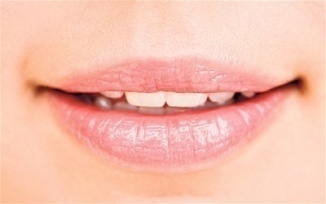 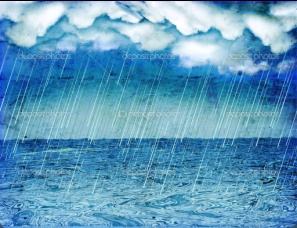 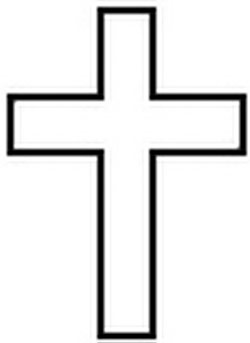 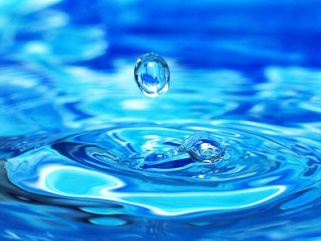 Ответ: _________________________________________________Задание 2.Прочитайте текст и ответьте на вопросы.Кто же первый придумал праздновать Новый год? Никто не знает точно! Ведь этот день празднуют все народы с древних времён. Правда, к каждому народу Новый год приходит в своё время. Кроме того, существует множество разных традиций и обычаев.Долгое время древние славяне праздновали Новый год 1 марта. Они подарили нам традицию зажигать огоньки на новогодних ёлках. Зажигание огня обещало хороший урожай. С принятием христианства Новый год стали отмечать 1 сентября.Более 300 лет тому назад, царь Пётр I приказал праздновать Новый год 1 января. Тогда же появилась традиция украшать ёлки, устраивать фейерверки и новогодние костюмированные карнавалы.Когда у древних славян наступал новый год?_________________Зачем славяне зажигали огоньки на ёлках?______________
___________________________________________________________С каким событием связана традиция отмечать Новый год 1 сентября?__________________________________________________Когда стали праздновать Новый год 1 января? ______________
____________________________________________________________Кто перенёс празднование нового года на 1 января?_________________Задание 3.Решите примеры и узнайте точно, в каком году  стали отмечать Новый год 1 января. Для этого запишите все ответы, полученные в примерах.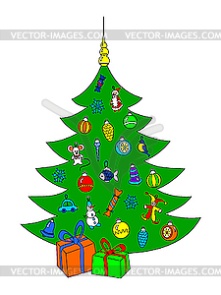 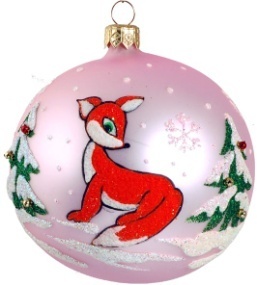 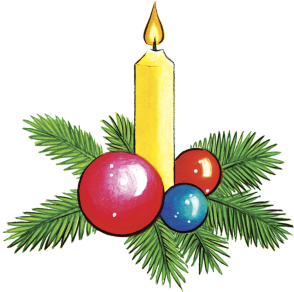 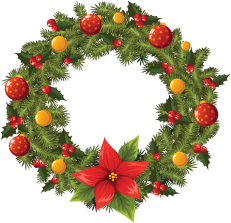 Ответ:______________________Задание 4.В самом указе жителям столицы предписывалось на «больших и проезжих знатных улицах», украсить свои дома на время с первого по седьмое января ветвями сосновых, еловых и можжевёловых деревьев. Сегодня дома украшают ёлками, гирляндами.Вот и мы сегодня попробуем сделать ёлку, для украшения нашего класса.Для получения результата вам необходимо будет выполнить несколько заданий.Сначала познакомьтесь с ними (прочитайте всё), обсудите план ваших действий, затем приступайте к работе. Желаю успеха!Постройте на бумаге зелёного цвета и вырежьте каждый квадрат.Согните каждый квадрат так, чтобы  получились треугольники.Прогладьте линию сгиба в каждом квадрате.На альбомном листе разложите треугольники так, чтобы они образовали ёлку.У всех треугольников, кроме самого большого, сделайте вырез:В эти прорези вставьте верхний угол предыдущего треугольника.Если все члены группы считают, что ёлка собрана правильно, то на каждый  верхний угол нанесите клей и склейте треугольники между собой.Расположите заготовку ёлки на альбомном листе (лист расположите вертикально).Если считаете, что не хватает какой-то части у ёлки, то сделайте деталь из бумаги коричневого цвета.Приклейте ёлку на альбомный лист.             Украшение ёлки разноцветными шарами.Найдите подходящий  шаблон и подготовьте по 3 фигуры красного, синего, жёлтого и оранжевого цвета.Разместите в нижнем треугольнике  4 шара таким образом: оранжевый над синим, а жёлтые с обеих сторон от синего.В следующем треугольнике шары должны быть в углах:  в левом - синий, в правом- красный,  в верхнем– жёлтый.В предпоследнем  треугольнике расположите 2 шара: красный слева от синего.В верхнем треугольнике расположите оранжевый шар посередине.Проверьте расположение шаров по плану работы, если все члены группы согласны, то приклейте шары.Если считаете, что не хватает какого-то украшения, то найдите шаблон, сделайте деталь  из бумаги красного цвета и приклейте.Задание 5.Как вы думаете, почему в последнее время все большей популярностью пользуются искусственные ёлки, а живую ёлку можно купить только у продавцов в специальных торговых точках (самостоятельно срубить ёлку в лесу запрещено законом).Обсудите  в группе устно ответы на вопросы для подготовки презентации своей работы:что надо было сделать?Получили ли вы результат?Дайте название своему изделию. _________________________Что нового для себя вы узнали в ходе работы о празднике Новый год?Со всеми ли заданиями вы справились, почему?Какие знания и умения пригодились при выполнении работы?Какое задание оказалось самым сложным?Есть ли пожелания  своей группе, другим группам на будущее?Ваше отношение к сегодняшней работе.Оценка результатов решения проектной задачи.Оценка процесса работы группы по решению проектной задачи.Проектная задача «Встреча в лесу»       Ребята, вы, конечно, любите путешествия, приключения, походы. Сегодня мы хотим вас познакомить с мальчиком Сашей.     Семья Саши часто ходит в лес, им нравится собирать грибы, ягоды, любоваться природой и наблюдать за животными. О своих походах Саша любит рассказывать друзьям, потом ребята к Сашиным рассказам рисуют рисунки, делают аппликации и показывают их Саше, чтобы узнать, какая работа больше похожа на то, что он видел.        А недавно Саша для друзей подготовил необычный рассказ с  заданиями. Если они всё сделают правильно, то у них получится картина. Справятся ли ребята? А вы бы хотели проверить свои силы?      Сашины  задания помещены у нас на листах. Вам надо будет выполнять задания. Работать вы будете в группах. Задания читайте до конца и внимательно, советуйтесь друг с другом, обсуждайте найденные  решения.1 заданиеУзнайте, кого Саша   встретил в лесу. Возьмите картинки с изображением животных и найдите ту, которая соответствует данной схеме:    Наклейте картинку – отгадку  в центре нижнего края листа бумаги.2 заданиеПрочитайте слово по первым буквам картинок. Напишите это слово в пустые клеточки.Найдите картинку – отгадку, выберите из двух вариантов тот, на котором листочек направлен в правую сторону, и наклейте на лесного жителя.3 заданиеВыполните действия и напишите полученное слово.Ё + ЛО +К И– О +А – И = Найдите картинку – отгадку  и  наклейте в левый нижний угол.4 задание      Составьте слово, расставив предметы в порядке уменьшения.        Найдите картинку – отгадку  и наклейте с правой стороны от животного.5 заданиеДопишите пропущенные буквы. …тол        ...лон        анана…       ча…ы            капу…таНайдите рисунок  предмета, который начинается на пропущенную букву. Наклейте его в верхнем правом углу  листа.6 задание.     В правом нижнем углу нарисуйте предмет, возле которого стоял Саша. Об этом есть сказка В. Сутеева. В сказке этот предмет стал укрытием для многих животных в дождь. Нарисованный предмет не должен по высоте быть больше  лесного жителя.7 заданиеПрочитайте текст и ответьте на вопросы.   Тело ежа покрыто короткими тёмными иголками длиной до 3 см. Мордочка вытянутая, нос острый и постоянно влажный. Глаза чёрные. Уши короткие, задние ноги длиннее передних. У ежа 36 зубов.      Питается ёж жуками и их личинками, слизнями, улитками, дождевыми червями. Из растений он предпочитает жёлуди. Ёж очень прожорлив.   Путешествуя по лесу и цепляясь иголками за траву и ветки, ежи собирают на себя огромное количество насекомых-паразитов, укусы которых вызывают у них страшный зуд. А чтобы избавиться от этих мучителей, ёж находит, например, опавшие дикие кислые яблоки и катается в них. Кислота уничтожает блох и клещей. Получается, что яблоки на иголках ежи не носят.  Это – миф.      Ёж  уничтожает вредных насекомых: майских хрущей, волосатых жужелиц, гусеницы непарного шелкопряда. В то же время ёж приносит и вред: уничтожает птенцов и яйца гнездящихся на земле мелких птиц.1. Какую пользу приносит ёж? ___________________________________________________________________________________________________________________________________________________________________________________2. Какой вред приносит ёж?  ____________________________________________________________________________________________________________________________________________________________________________________  3. Для чего ежам яблоки? ____________________________________________________________________________________________________________________________________________________________________________________4. Чем питаются ежи? ____________________________________________________________________________________________________________________________________________________________________________________8 задание.  Придумайте название своей картины. Напишите название на работе.Итог работы. Обсудите  в группе устно ответы на вопросы для подготовки презентации своей работы:что надо было сделать?Получили ли вы результат?Со всеми ли заданиями вы справились, если нет, то почему?Какое задание оказалось самым сложным? Самым легким?Как вы  назвали свое изделие: _________________________Что нового для себя вы узнали в ходе работы. Какие знания и умения вам пригодились при выполнении этой работы? Есть ли пожелания  своей группе, другим группам на будущее?Ваше отношение к сегодняшней работе.Экспертный лист за работой команды на конкурсе «Решение проектных задач» 18.12. 2018Оценка результатов решения проектной задачи.Проектная задача «Космическая ракета».С давних пор человек мечтал побывать в космосе. И вот однажды нашу планету потрясла неожиданная весть: "Человек в космосе!" Мечта людей о полете в космос сбылась. Самым первым, самым отважным и храбрым оказался наш соотечественник. Так началось время космических ракет, спутников, луноходов, международных космических экипажей. Люди всегда мечтали узнать о космосе как можно больше, ведь мир звёзд огромный и таинственный. В нём много неизвестного и загадочного.Об этом важном событии необходимо знать всем людям. Предлагаю  вам поработать и пополнить свои знания.Задание 1.Расшифруйте имя, отчество, фамилию человека, который первый отправился в космос.  Для этого вам поможет порядковый номер каждой буквы алфавита. 32   18   10  11 _______________________________________________1 13  6  12  19  6  6  3  10  25  _______________________________________4  1  4  1  18  10  15    ____________________________________________                                                     Алфавит.а б в г д е ё ж з и й к л м н о п р с т у ф х ц ч ш щ ъ ы ь э ю яЗадание 2.Когда произошло это важное событие?    Укажите число, оно совпадает с количеством месяцев в году. ____________    Укажите название месяца, если это  второй весенний месяц __________________    Укажите год, для этого найдите результаты выражений и  запишите их  рядом друг за   другом ___________ г.      8-7 =              3+6 =            8-2=            0+1=	Задание 3.Как назывался космический корабль, на котором совершён первый полёт?      Его название созвучно с одним из названий сторон горизонта (север, юг, восток, запад), в нём ударный второй слог. ____________________________________Задание 4.С какой станции отправился космический корабль? Для этого соберите слово из слогов: ко  Бай  нур (второй слог состоит из двух букв)         _________________________Задание 5.Узнайте продолжительность первого полёта. Запишите цифры этого числа друг за другом: число, предыдущее 2;                             результат вычитания числа из самого себя;                            число больше, чем 7, но меньше 9. ______________минут длился этот полёт.Задание 6.Так этот день для всего человечества стал  праздником и называется  (день рождения       день космонавтики         день Победы)  _____________________________________________  Задание 7.В настоящее время люди продолжают путешествия в космос, проводят там длительное время.Их называют ______________________________________.Задание 8.Определите способ чтения, в каких-то строчках пропущены слова: в, к, и. Запишите полученный тест вместе с пропущенными словами.вотваномсок  меялвардзопйынченлос  йиксьлерпа  ьнедмадзёвз  ьтетелоп  меатчем,яаджебоп  хартс  ьнелЗадание 9.Изготовьте ракету.                                         Изготовление ракеты:1.Приготовьте детали для ракеты: прямоугольник, длина которого 10см, ширина 4 см,   три треугольника, которые нужно получить из квадратов .2. Разложите детали ракеты на листе:- прямоугольник разместите вертикально, отступив от середины нижнего края листа вверх 3см,- к верхней стороне прямоугольника приложите больший треугольник,- треугольники меньшего размера  разместите справа и слева от  нижней части прямоугольника- прямоугольник переместите на 1см вверх или треугольники опустите на 1см вниз (прямоугольник и треугольники расположены не на одном уровне).3.  Приклейте  детали.4.  Возьмите трафареты для иллюминаторов, приготовьте детали  (используя бумагу другого цвета), их должно быть больше одного, но меньше трёх.5. Разместите и  приклейте  детали иллюминаторов  на корпусе ракеты.Для выступления кратко запишите ответы: 1. Имя этого человека: _____________________________________________2. Дата полёта (число, месяц, год)   ______________________________3. Название корабля  _________________________________________4. Название станции  _________________________________________5. Продолжительность полёта  ________________________________6. Название праздника   _____________________________________7. Людей называют   ___________________________________________ 8.Получился текст:    ________________________________________________________________________________________________________________________________________________________________________________________________________________________________________________________________________________________________________________________________________________________________________________________________________________________________________Анализ работы группы:Обсудите  в группе устно ответы на вопросы для подготовки презентации своей работы:что надо было сделать?Получили ли вы результат?Что нового для себя вы узнали в ходе работы о празднике День космонавтики?Со всеми ли заданиями вы справились, почему?Какое задание оказалось самым сложным?Какие знания и умения пригодились при выполнении работы?Есть ли пожелания  своей группе, другим группам на будущее?Ваше отношение к сегодняшней работе.Список литературыВоронцов, А. Б. Проектные задачи в начальной школе / А. Б. Воронцов и др. – М.: Просвещение, 2011. – 176 с. Воронцов, А.В. Проектная задача как инструмент мониторинга способов действия школьников в нестандартной ситуации учения/ Воронцов А.В.//Начальная школа.-2007.-№6.Чумакова, И. А. Проектная задача как способ формирования универсальных учебных действий младших школьников: учебно-методическое пособие для учителя/ И.А. Чумакова. – Глазов, 2012. – 144 с.ПредметЭлементы содержанияРусский язык-понимание слова как единства звучания и значения; -знание алфавита: правильное название букв, знание их последовательности; использование алфавита при работе со словарями, справочниками, каталогами;-ударение; деление слов на слоги;-использование небуквенных графических средств: пробела между словами; определение качественной характеристики звука: гласный – согласный; гласный ударный – безударный; согласный твердый – мягкий, парный – непарный; согласный звонкий – глухой, парный – непарный;-корректирование заданных текстов с учетом точности, правильности, богатства и выразительности письменной речи; -определение значения слова по тексту или уточнение значения с помощью толкового словаря;-формирование орфографической зоркости, использование разных способов выбора написания в зависимости от места орфограммы в слове, применение правил правописания: проверяемые безударные гласные в корне слова, непроверяемые гласные и согласные в корне слова, использование орфографического словаря, сочетания жи – ши, ча – ща, чу – щу; парные звонкие и глухие согласные в корне слова, раздельное написание предлогов;-выражение собственного мнения, его аргументация; -произношение звуков и сочетаний звуков в соответствии с нормами современного русского литературного языка; -знаки препинания в конце предложения: точка, вопросительный и восклицательный знаки;-различение предложений по цели высказывания: повествовательные, вопросительные и побудительные; по эмоциональной окраске (интонации): восклицательные и невосклицательные;-создание собственных текстов, и корректирование заданных текстов с учетом точности, правильности, богатства и выразительности письменной речи; смысловое единство предложений в тексте, заглавие текста; -практическое овладение устными монологическими высказываниями на определенную тему;-различение имен существительных мужского, женского и среднего рода, изменение существительных и прилагательных по падежам, определение падежа, в котором употреблено имя существительное и имя прилагательное; -особенности речевого этикета в условиях общения с людьми, плохо владеющими русским языкомЛитературное чтение-умение находить в тексте необходимую информацию; -умение работать с разными видами информации; участие в коллективном обсуждении: умение отвечать на вопросы, выступать по теме, слушать выступления товарищей, дополнять ответы по ходу беседы, используя текст; -привлечение справочных и иллюстративно-изобразительных материалов; -доказательство собственной точки зрения с опорой на текст или собственный опыт; -жанровое разнообразие произведений - малые фольклорные формы (колыбельные песни, потешки, пословицы и поговорки, загадки) – узнавание, различение, определение основного смысла; -монолог как форма речевого высказывания, монологическое речевое высказывание небольшого объема с опорой на авторский текст, по предложенной теме; -осознание понятия «Родина», представления о проявлении любви к Родине в литературе; -умение находить в тексте необходимую информацию; -интерпретация текста литературного произведения в творческой деятельности учащихся:  создание собственного текста на основе художественного произведения1-й этап – погружение в проектную задачу 1-й этап – погружение в проектную задачу Содержание действий учителя:Содержание действий учащихся:Формулирует:-проблему проекта;-сюжетную ситуацию;-цель и задачиОсуществляют:-личностное присвоение проблемы;-вживание в ситуацию;-принятие, уточнение и конкретизация цели и задач2-й этап – организация деятельности 2-й этап – организация деятельности Организует деятельность – предлагает:-организовать группы;-распределить роли в группах;-спланировать деятельность по решению задач;-продумать возможные формы презентации результатовОсуществляют:-разбивку на группы;-распределение ролей в группе;-планирование работы;-выбор формы и способа презентации предполагаемых результатов3-й этап – осуществление деятельности 3-й этап – осуществление деятельности Не участвует, но:-консультирует по необходимости;-ненавязчиво контролирует;-дает новые знания, когда возникает в этом необходимость;-репетирует с учениками предстоящую презентацию результатовРаботают активно и самостоятельно:-каждый в соответствии со своими ролями и сообща;-консультируются по необходимости;-«добывают» недостающие знания;подготавливают презентацию результатов4-й этап – презентация результатов и рефлексия 4-й этап – презентация результатов и рефлексия Принимает отчет:-обобщает и резюмирует полученные результаты;-подводит итоги обучения;-оценивает умения: общаться, слушать, обосновывать свое мнение;-акцентирует внимание на воспитательном моменте: умении работать в группе на общий результат и др.Демонстрируют:-понимание проблемы, цели и задач;-умение планировать и осуществлять работу;-найденный способ решения проблемы;-рефлексию деятельности и результата;-дают взаимооценку деятельности и ее результативностиОцени работу своей группы.(Проектная задача «Площадка для малышей» [2])Оцени работу своей группы.(Проектная задача «Площадка для малышей» [2])Оцени работу своей группы.(Проектная задача «Площадка для малышей» [2])Оцени работу своей группы.(Проектная задача «Площадка для малышей» [2])Список группы:Список группы:Список группы:Список группы:Критерии оценкиМаксимальное кол-во балловМаксимальное кол-во балловНабрано балловЗона сконструирована правильно              3              3Детали зоны приклеены аккуратно              3              3Каждая зона находится на своём месте              3              3 Итог:              9              9Поставь отметки в оценочных шкалах:Поставь отметки в оценочных шкалах:Поставь отметки в оценочных шкалах:Поставь отметки в оценочных шкалах:Оцени, насколько интересной показалась тебе эта задача.012Оцени, насколько сложными для тебя оказались предложенные задания.012Оцени свой вклад в решение задачи (насколько ты оказался полезен своей группе)012Оцени, как дружно и слаженно работала ваша  группа.012Хотел бы ты работать еще над подобными задачами? Почему?да да нетКакие предметные знания и  умения тебе пригодились при решении этой проектной задачи?Какие предметные знания и  умения тебе пригодились при решении этой проектной задачи?Какие предметные знания и  умения тебе пригодились при решении этой проектной задачи?Какие предметные знания и  умения тебе пригодились при решении этой проектной задачи?ПредметПланируемые результатыРусский языкФонетика и графика-различать звуки и буквы;-характеризовать звуки русского языка – гласные: ударные/безударные, согласные – твердые/мягкие, парные/непарные, звонкие/глухие;-пользоваться русским алфавитом на основе знания последовательности букв в нем для упорядочивания слов и поиска необходимой информации в различных словарях и справочниках;-проводить фонетико – графический разбор слова самостоятельно по предложенному в учебнике алгоритму, оценивать правильность проведения фонетико – графического разбора словОрфоэпия-соблюдать нормы русского литературного языка в собственной речи и оценивать соблюдение этих норм в речи собеседников (в объеме представленного в учебнике материала);-находить при сомнении в правильности постановки ударения или произношения слова ответ самостоятельно (по словарю учебника) либо обращаться за помощью (к учителю, родителям и др.)Лексика-выявлять слова, значение которых требует уточнения, определять значение слова по тексту или уточнять с помощью толкового словаря;-подбирать синонимы для устранения повторов в тексте;-подбирать антонимы для точной характеристики предметов при их сравнении,оценивать уместность использования слов в текстеМорфология-распознавать грамматические признаки слов (имен существительных – род, число, падеж, склонение, имен прилагательных - род, число, падеж,Синтаксис-различать предложение, словосочетание, слово;-классифицировать предложения по цели высказывания, определять интонацию предложенияОрфография и пунктуация-применять правила правописания (в объеме содержания курса)Развитие речи-оценивать правильность выбора языковых и неязыковых средств устного общения на уроке, в школе, в быту, со знакомыми и незнакомыми, с людьми разного возраста;-соблюдать в повседневной жизни нормы речевого этикета и правила устного общения (умение слышать, реагировать на реплики, поддерживать разговор);-выражать собственное мнение, аргументировать его с учетом ситуации общения;-самостоятельно озаглавливать текст;-составлять план текста;-сочинять письма, поздравительные открытки, записки и другие небольшие тексты для конкретных ситуаций общения Литературное чтениеВиды речевой и читательской деятельности-читать со скоростью, позволяющей понимать смысл прочитанного;-различать на практическом уровне виды текстов (художественный, учебный, справочный), опираясь на особенности каждого вида текста;-читать (вслух) выразительно доступные для данного возраста прозаические произведения и декламировать стихотворные произведения после предварительной подготовки;-использовать различные виды чтения: изучающее, выборочное ознакомительное, выборочное поисковое, выборочное просмотровое в соответствии с целью чтения (для всех видов текстов);-использовать простейшие приемы анализа различных видов текстов:-ориентироваться в нравственном содержании прочитанного, самостоятельно делать выводы, соотносить поступки героев с нравственными нормами (только для художе участвовать в обсуждении прослушанного/прочитанного текста (задавать вопросы, высказывать и обосновывать собственное мнение, соблюдая правила речевого этикета и правила работы в группе), опираясь на текст или собственный опыт (для всех видов текстов).Литературоведческая пропедевтика-сравнивать, сопоставлять, делать элементарный анализ различных текстов, используя ряд литературоведческих понятий (фольклорная и авторская литература, структура текста, герой, автор) и средств художественной выразительности (иносказание, метафора, олицетворение, сравнение, эпитет)МатематикаЧисла и величины-читать, записывать и сравнивать величины (массу, время, длину, площадь, скорость), используя основные единицы измерения величин и соотношения между ними (килограмм — грамм; час — минута, минута — секунда; километр — метр, метр — дециметр, дециметр — сантиметр, метр — сантиметр, сантиметр — миллиметр)Арифметические действия-выполнять письменно действия с многозначными числами (сложение, вычитание, умножение и деление на однозначное, двузначное числа в пределах 10 000) с использованием таблиц сложения и умножения чисел, алгоритмов письменных арифметических действий (в том числе деления с остатком)Работа с текстовыми задачами-устанавливать зависимость между величинами, представленными в задаче, планировать ход решения задачи, выбирать и объяснять выбор действий;-решать арифметическим способом (в 1—2 действия) учебные задачи и задачи, связанные с повседневной жизнью;-решать задачи на нахождение доли величины и величины по значению её доли (половина, треть, четверть, пятая, десятая часть);-оценивать правильность хода решения и реальность ответа на вопрос задачи;- решать задачи в 3—4 действия;-находить разные способы решения задачиПространственные отношенияГеометрические фигуры- описывать взаимное расположение предметов в пространстве и на плоскости;-распознавать, называть, изображать геометрические фигуры (точка, отрезок, ломаная, прямой угол, многоугольник, треугольник, прямоугольник, квадрат, окружность, круг);-выполнять построение геометрических фигур с заданными измерениями (отрезок, квадрат, прямоугольник) с помощью линейки, угольника;-использовать свойства прямоугольника и квадрата для решения задачГеометрические величины-измерять длину отрезка;-вычислять периметр треугольника, прямоугольника и квадрата, площадь прямоугольника и квадрата;Работа с информацией-читать несложные готовые таблицы;-заполнять несложные готовые таблицы;-читать несложные готовые столбчатые диаграммы;-сравнивать и обобщать информацию, представленную в строках и столбцах несложных таблиц и диаграммОкружающий мирЧеловек и природа-сравнивать объекты живой и неживой природы на основе внешних признаков или известных характерных свойств проводить простейшую классификацию изученных объектов природы;-следовать инструкциям и правилам техники безопасности при проведении наблюдений и опытов;-использовать естественно­научные тексты (на бумажных и электронных носителях, в том числе в контролируемом Интернете) с целью поиска и извлечения информации, ответов на вопросы, объяснений, создания собственных устных или письменных высказываний;-использовать готовые модели (глобус, карту, план) для объяснения явлений или описания свойств объектов;-понимать необходимость здорового образа жизни, соблюдения правил безопасного поведения; использовать знания о строении и функционировании организма человека для сохранения и укрепления своего здоровьяЧеловек и общество-различать прошлое, настоящее, будущее; соотносить изученные исторические события с датами, конкретную дату с веком; находить место изученных событий на «ленте времени»;-используя дополнительные источники информации (на бумажных и электронных носителях, в том числе в контролируемом Интернете), находить факты, относящиеся к образу жизни, обычаям и верованиям своих предков; на основе имеющихся знаний отличать реальные исторические факты от вымысловИзобразительное искусствоАзбука искусства. Как говорит искусство?-создавать простые композиции на заданную тему на плоскости и в пространстве;-использовать выразительные средства изобразительного искусства: композицию, форму, ритм, линию, цвет, объём, фактуру; различные художественные материалы для воплощения собственного художественно­творческого замысла;-наблюдать, сравнивать, сопоставлять и анализировать пространственную форму предмета;ТехнологияТехнология ручной обработки материалов. Элементы графической грамоты- применять приемы рациональной безопасной работы ручными инструментами: чертежными (линейка, угольник, циркуль), режущими (ножницы);-выполнять символические действия моделирования и преобразования модели и работать с простейшей технической документацией: распознавать простейшие чертежи и эскизы, читать их и выполнять разметку с опорой на них; изготавливать плоскостные и объемные изделия по простейшим чертежам, эскизам, схемам, рисункамКонструирование и моделирование-анализировать устройство изделия: выделять детали, их форму, определять взаимное расположение, виды соединения деталей;-решать простейшие задачи конструктивного характера по изменению вида и способа соединения деталей: на достраивание, придание новых свойств конструкции;Практика работы на компьютере-пользоваться компьютером для решения доступных учебных задач с простыми информационными объектами (текстом, рисунками, доступными электронными ресурсами)Музыка- сформированность первоначальных представлений о роли музыки в жизни человека, ее роли в духовно-нравственном развитии человека
умение воспринимать музыку и выражать свое отношение к музыкальному произведениюСодержание действий учителя:Содержание действий учителя:Содержание действий учащихся: Формулирует:проблему проекта;сюжетную ситуацию; цель и задачи.Формулирует:проблему проекта;сюжетную ситуацию; цель и задачи.Осуществляют:личностное присвоение проблемы;вживание в ситуацию;принятие, уточнение и конкретизация цели и задач.Комментарии: учитель формулирует проблему проекта, но не всякая проблема заставляет человека действовать. Тема проекта должна быть дана в общих чертах, а дети её обсудят, домыслят, может быть переформулируют, или даже выберут тему проекта самостоятельно. Это должна быть тема, над которой детям было бы интересно поработать.Темы детских проектных работ выбираются из содержания учебных предметов или из близких к ним областей. Для ученика требуется личностно или социально значимая проблема.Комментарии: учитель формулирует проблему проекта, но не всякая проблема заставляет человека действовать. Тема проекта должна быть дана в общих чертах, а дети её обсудят, домыслят, может быть переформулируют, или даже выберут тему проекта самостоятельно. Это должна быть тема, над которой детям было бы интересно поработать.Темы детских проектных работ выбираются из содержания учебных предметов или из близких к ним областей. Для ученика требуется личностно или социально значимая проблема.Комментарии: учитель формулирует проблему проекта, но не всякая проблема заставляет человека действовать. Тема проекта должна быть дана в общих чертах, а дети её обсудят, домыслят, может быть переформулируют, или даже выберут тему проекта самостоятельно. Это должна быть тема, над которой детям было бы интересно поработать.Темы детских проектных работ выбираются из содержания учебных предметов или из близких к ним областей. Для ученика требуется личностно или социально значимая проблема.2-й этап – организация деятельности2-й этап – организация деятельности2-й этап – организация деятельностиОрганизует деятельность – предлагает:организовать группы;распределить роли в группах;спланировать деятельность по решению задач;продумать возможные формы презентации результатов.Осуществляют:разбивку на группы;распределение ролей в группе; планирование работы;выбор формы и способа презентации предполагаемых результатов.Осуществляют:разбивку на группы;распределение ролей в группе; планирование работы;выбор формы и способа презентации предполагаемых результатов.Комментарии: серьёзной задачей для учителя является само формирование проектной группы. Чтобы группа успешно справилась с работой, среди её участников должны быть распределены роли:«генератор идей» – тот, кто придумывает«эрудит» – тот, кто много знает«критик» – тот, кто сомневается, проверяет и перепроверяет.Так же должны быть лидеры и исполнители. И ещё, дети должны сотрудничать. На этом этапе решается, каким будет проектный продукт, что будет создано, чтобы цель проекта была достигнута.Когда появилось чёткое представление о проблеме и ясна её цель, мы планируем работу. Планирование представляет для многих детей определённую трудность. Здесь нужно ему помочь, а не планировать вместо него. Разработать план своего проекта помогает памятка с вопросами.Отвечая на эти вопросы, ученик определяет задачи, способы работы на каждом этапе, определяет сроки работы, выявляет имеющиеся и недостающие ресурсы.Комментарии: серьёзной задачей для учителя является само формирование проектной группы. Чтобы группа успешно справилась с работой, среди её участников должны быть распределены роли:«генератор идей» – тот, кто придумывает«эрудит» – тот, кто много знает«критик» – тот, кто сомневается, проверяет и перепроверяет.Так же должны быть лидеры и исполнители. И ещё, дети должны сотрудничать. На этом этапе решается, каким будет проектный продукт, что будет создано, чтобы цель проекта была достигнута.Когда появилось чёткое представление о проблеме и ясна её цель, мы планируем работу. Планирование представляет для многих детей определённую трудность. Здесь нужно ему помочь, а не планировать вместо него. Разработать план своего проекта помогает памятка с вопросами.Отвечая на эти вопросы, ученик определяет задачи, способы работы на каждом этапе, определяет сроки работы, выявляет имеющиеся и недостающие ресурсы.Комментарии: серьёзной задачей для учителя является само формирование проектной группы. Чтобы группа успешно справилась с работой, среди её участников должны быть распределены роли:«генератор идей» – тот, кто придумывает«эрудит» – тот, кто много знает«критик» – тот, кто сомневается, проверяет и перепроверяет.Так же должны быть лидеры и исполнители. И ещё, дети должны сотрудничать. На этом этапе решается, каким будет проектный продукт, что будет создано, чтобы цель проекта была достигнута.Когда появилось чёткое представление о проблеме и ясна её цель, мы планируем работу. Планирование представляет для многих детей определённую трудность. Здесь нужно ему помочь, а не планировать вместо него. Разработать план своего проекта помогает памятка с вопросами.Отвечая на эти вопросы, ученик определяет задачи, способы работы на каждом этапе, определяет сроки работы, выявляет имеющиеся и недостающие ресурсы.3-й этап – осуществление деятельности3-й этап – осуществление деятельности3-й этап – осуществление деятельностиНе участвует, но:консультирует учащихся по необходимости;ненавязчиво контролирует; дает новые знания, когда у учащихся возникает в этом необходимость;репетирует с учениками предстоящую презентацию результатов.Работают активно и самостоятельно:каждый в соответствии со своими ролями и сообща;консультируются по необходимости; «добывают» недостающие знания;подготавливают презентацию результатов.Работают активно и самостоятельно:каждый в соответствии со своими ролями и сообща;консультируются по необходимости; «добывают» недостающие знания;подготавливают презентацию результатов.Комментарии: на данном этапе ученики ищут необходимую информацию, пользуясь книгами, интернет-ресурсами, консультируются с учителями и специалистами по теме проекта, посещают библиотеки, архивы, музеи, проводят опросы и анкетирование, опыты и исследования. Полученную информацию анализируют и систематизируют. Подготавливают презентацию.Комментарии: на данном этапе ученики ищут необходимую информацию, пользуясь книгами, интернет-ресурсами, консультируются с учителями и специалистами по теме проекта, посещают библиотеки, архивы, музеи, проводят опросы и анкетирование, опыты и исследования. Полученную информацию анализируют и систематизируют. Подготавливают презентацию.Комментарии: на данном этапе ученики ищут необходимую информацию, пользуясь книгами, интернет-ресурсами, консультируются с учителями и специалистами по теме проекта, посещают библиотеки, архивы, музеи, проводят опросы и анкетирование, опыты и исследования. Полученную информацию анализируют и систематизируют. Подготавливают презентацию.4-й этап – презентация результатов и рефлексия4-й этап – презентация результатов и рефлексия4-й этап – презентация результатов и рефлексияПринимает отчет:обобщает и резюмирует полученные результаты;подводит итоги обучения; оценивает умения: общаться, слушать, обосновывать свое мнение, толерантность и др.;акцентирует внимание на воспитательном моменте: умении работать в группе на общий результат и др.Демонстрируют:понимание проблемы, цели и задач;умение планировать и осуществлять работу; найденный способ решения проблемы;рефлексию деятельности и результата;дают взаимооценку деятельности и ее результативности.Демонстрируют:понимание проблемы, цели и задач;умение планировать и осуществлять работу; найденный способ решения проблемы;рефлексию деятельности и результата;дают взаимооценку деятельности и ее результативности.Комментарии: презентация – это витрина проекта. Важнейшим навыком, который приобретают дети в ходе проектной деятельности - это навык публичного выступления. Дети учатся кратко и убедительно представлять свою работу.Так же ученики готовятся к тому, что автору придётся отвечать на вопросы публики. Любой вопрос по теме проекта даёт автору ещё один шанс показать свою компетентность. Завершающим моментом работы над проектной задачей является рефлексия. Для формирования умения самостоятельной работы учитель учит ученика анализировать свою деятельность с помощью шаблона.Анализ (самоанализ) всех причин неудач, понимание ошибок подталкивает учащихся для дальнейшей работы. Подобная рефлексия позволяет сформировать оценку (самооценку) окружающего мира и себя в микро- и макросоциуме.Комментарии: презентация – это витрина проекта. Важнейшим навыком, который приобретают дети в ходе проектной деятельности - это навык публичного выступления. Дети учатся кратко и убедительно представлять свою работу.Так же ученики готовятся к тому, что автору придётся отвечать на вопросы публики. Любой вопрос по теме проекта даёт автору ещё один шанс показать свою компетентность. Завершающим моментом работы над проектной задачей является рефлексия. Для формирования умения самостоятельной работы учитель учит ученика анализировать свою деятельность с помощью шаблона.Анализ (самоанализ) всех причин неудач, понимание ошибок подталкивает учащихся для дальнейшей работы. Подобная рефлексия позволяет сформировать оценку (самооценку) окружающего мира и себя в микро- и макросоциуме.Комментарии: презентация – это витрина проекта. Важнейшим навыком, который приобретают дети в ходе проектной деятельности - это навык публичного выступления. Дети учатся кратко и убедительно представлять свою работу.Так же ученики готовятся к тому, что автору придётся отвечать на вопросы публики. Любой вопрос по теме проекта даёт автору ещё один шанс показать свою компетентность. Завершающим моментом работы над проектной задачей является рефлексия. Для формирования умения самостоятельной работы учитель учит ученика анализировать свою деятельность с помощью шаблона.Анализ (самоанализ) всех причин неудач, понимание ошибок подталкивает учащихся для дальнейшей работы. Подобная рефлексия позволяет сформировать оценку (самооценку) окружающего мира и себя в микро- и макросоциуме.ПредметСодержание учебного предмета, реализуемого через программу «Решение проектных задач» 2 класс 17 часовРусский язык:Понимание слова как единства звучания и значения; создание собственных текстов и корректирование заданных текстов с учетом точности, правильности, богатства и выразительности письменной речи. Формирование орфографической зоркости, использование разных способов выбора написания в зависимости от места орфограммы в слове, применение правил правописания - проверяемые безударные гласные в корне слова, непроверяемые гласные и согласные в корне слова, использование орфографического словаря, парные звонкие и глухие согласные в корне слова, раздельное написание предлогов,  сочетания жи – ши, ча – ща, чу – щу, знаки препинания в конце предложения: точка, вопросительный и восклицательный знаки. Смысловое единство предложений в тексте, заглавие текста. Использование небуквенных графических средств: пробела между словами. Определение качественной характеристики звука: гласный – согласный; гласный ударный – безударный; согласный твердый – мягкий; согласный звонкий – глухой. Произношение звуков и сочетаний звуков в соответствии с нормами современного русского литературного языка. Различение предложений по цели высказывания: повествовательные, вопросительные и побудительные; по эмоциональной окраске (интонации): восклицательные и невосклицательные. Выражение собственного мнения, его аргументация. Знание алфавита: правильное название букв, знание их последовательности. Ударение. Деление слов на слоги.Литературное чтение Умение находить в тексте необходимую информацию. Умение работать с разными видами информации. Участие в коллективном обсуждении: умение отвечать на вопросы, выступать по теме, слушать выступления товарищей, дополнять ответы по ходу беседы, используя текст. Привлечение справочных и иллюстративно-изобразительных материалов. Доказательство собственной точки зрения с опорой на текст или собственный опыт, жанровое разнообразие произведений - малые фольклорные формы (колыбельные песни, потешки, пословицы и поговорки, загадки) – узнавание, различение, определение основного смысла. МатематикаСложение, вычитание, умножение. Решение текстовых задач арифметическим способом. Взаимное расположение предметов в пространстве и на плоскости (выше—ниже, слева—справа, сверху—снизу, ближе—дальше, между и пр.). Распознавание и изображение геометрических фигур: точка, линия (кривая, прямая), отрезок, ломаная, угол, многоугольник, треугольник, прямоугольник, квадрат, окружность, круг. Использование чертежных инструментов для выполнения построений. Измерение длины отрезка. Единицы длины (мм, см, дм, м, км). Периметр. Вычисление периметра многоугольника. Площадь геометрической фигуры. Единицы площади (см2, дм2, м2). Вычисление площади прямоугольника.  Сбор и представление информации, связанной со счетом (пересчетом), измерением величин; фиксирование, анализ полученной информации. Чтение и заполнение таблицы. Интерпретация данных таблицы. Чтение столбчатой диаграммы. Создание простейшей информационной модели (схема, таблица, цепочка).Окружающий мирПриродные объекты и предметы, созданные человеком. Признаки предметов (цвет, форма, сравнительные размеры и др.). Географическая карта и план. Важнейшие природные объекты своей страны, района. Формы земной поверхности: равнины, горы, холмы, овраги (общее представление, условное обозначение равнин и гор на карте). Водоемы, их разнообразие (океан, море, река, озеро, пруд). Правила пожарной безопасности, основные правила обращения с газом, электричеством, водой. Праздник в жизни общества как средство укрепления общественной солидарности и упрочения духовно-нравственных связей между соотечественниками. Праздники и памятные даты России.ТехнологияОтбор и анализ информации (из дидактических материалов), ее использование в организации работы. Контроль и корректировка хода работы. Конструирование и моделирование изделий из различных материалов по заданным условиям (технико-технологическим, функциональным, декоративно-художественным и пр.). Изобразительное искусствоЭлементарные приемы работы с различными материалами для создания выразительного образа (бумага и картон — сгибание, вырезание). Использование в индивидуальной и коллективной деятельности различных художественных техник и материалов: коллажа, аппликации, компьютерной анимации, бумажной пластики, карандаша, фломастеров.ПредметСодержание предметаРусский языкИспользование небуквенных графических средств: пробела между словами. Определение значения слова по тексту или уточнение значения с помощью толкового словаря. Знание алфавита: правильное название букв, знание их последовательности, использование алфавита при работе со словарями, справочниками, каталогами. Практическое овладение устными монологическими высказываниями на определенную тему. Выражение собственного мнения, его аргументация. Создание собственных текстов и корректирование заданных текстов с учетом точности, правильности, богатства и выразительности письменной речи. Различение имен существительных мужского, женского и среднего рода, изменение существительных и прилагательных по падежам, определение падежа, в котором употреблено имя существительное и имя прилагательное. Особенности речевого этикета в условиях общения с людьми, плохо владеющими русским языком.Литературное чтениеУмение находить в тексте необходимую информацию. Умение работать с разными видами информации. Участие в коллективном обсуждении: умение отвечать на вопросы, выступать по теме, слушать выступления товарищей, дополнять ответы по ходу беседы, используя текст. Привлечение справочных и иллюстративно-изобразительных материалов. Доказательство собственной точки зрения с опорой на текст или собственный опыт, жанровое разнообразие произведений - малые фольклорные формы (колыбельные песни, потешки, пословицы и поговорки, загадки) – узнавание, различение, определение основного смысла. Осознание понятия «Родина», представления о проявлении любви к Родине в литературе. Монолог как форма речевого высказывания, монологическое речевое высказывание небольшого объема с опорой на авторский текст, по предложенной теме. МатематикаСоотношения между единицами измерения однородных величин. Сложение, вычитание, умножение и деление. Таблица умножения. Решение текстовых задач арифметическим способом. Зависимости между величинами, характеризующими процессы купли-продажи и др. Количество товара, его цена и стоимость и др. Задачи на нахождение доли целого и целого по его доле. Взаимное расположение предметов в пространстве и на плоскости (выше—ниже, слева—справа, сверху—снизу, ближе—дальше, между и пр.). Распознавание и изображение геометрических фигур: точка, линия (кривая, прямая), отрезок, ломаная, угол, многоугольник, треугольник, прямоугольник, квадрат, окружность, круг. Использование чертежных инструментов для выполнения построений. Геометрические величины и их измерение. Измерение длины отрезка. Единицы длины (мм, см, дм, м, км). Периметр. Вычисление периметра многоугольника. Площадь геометрической фигуры. Единицы площади (см2, дм2, м2). Вычисление площади прямоугольника. Сбор и представление информации, связанной со счетом (пересчетом), измерением величин; фиксирование, анализ полученной информации. Чтение и заполнение таблицы. Интерпретация данных таблицы. Создание простейшей информационной модели (схема, таблица, цепочка).Окружающий мирПриродные объекты и предметы, созданные человеком. Признаки предметов (цвет, форма, сравнительные размеры и др.). Географическая карта и план. Водоемы, их разнообразие (океан, море, река, озеро, пруд); Вода. Свойства воды. Состояния воды, ее распространение в природе, значение для живых организмов и хозяйственной жизни человека.  Простейшие практические работы с жидкостями. Условия, необходимые для жизни растения (свет, тепло, воздух, вода). Роль растений в природе и жизни людей, бережное отношение человека к растениям. Животные, их разнообразие. Условия, необходимые для жизни животных (воздух, вода, тепло, пища). Насекомые, рыбы, птицы, звери, их отличия. Особенности питания разных животных (хищные, растительноядные, всеядные); ценность здоровья и здорового образа жизни; забота о здоровье и безопасности окружающих людей. Изобразительное искусствоСимметрия и асимметрия. Понятия: горизонталь, вертикаль и диагональ в построении композиции. Использование в индивидуальной и коллективной деятельности различных художественных техник и материалов: коллажа, аппликации, компьютерной анимации, карандаша, фломастеров.МузыкаСлушание музыкальных и поэтических произведений фольклора; русских народных песен разных жанров. Интонация в музыке и в речи. Интонация как основа эмоционально-образной природы музыки. Выразительные свойства мелодии.№Тема.Название проектной задачиКоличество часов Используемые для решения проектной задачи знания и  умения из предметных областей2 класс2 класс2 класс2 класс1Знатоки родного края1- понимание слова как единства звучания и значения; - корректирование заданных текстов с учетом точности, правильности, богатства и выразительности письменной речи; - умение находить в тексте необходимую информацию; - умение работать с разными видами информации; участие в коллективном обсуждении: умение отвечать на вопросы, выступать по теме, слушать выступления товарищей, дополнять ответы по ходу беседы, используя текст; привлечение справочных и иллюстративно-изобразительных материалов; - доказательство собственной точки зрения с опорой на текст или собственный опыт;- природные объекты и предметы, созданные человеком; важнейшие природные объекты своей района (республики, города);- использование в коллективной деятельности различных художественных техник и материалов: аппликации, карандаша, фломастеров2Город Признакус1- умение работать с разными видами информации; участие в коллективном обсуждении: умение отвечать на вопросы, слушать выступления товарищей, дополнять ответы по ходу беседы, используя текст; привлечение иллюстративно-изобразительных материалов; доказательство собственной точки зрения с опорой на текст или собственный опыт;- взаимное расположение предметов в пространстве и на плоскости (выше—ниже, слева—справа, сверху—снизу, ближе—дальше, между и пр.); распознавание и изображение геометрических фигур: точка, линия (кривая, прямая), отрезок, ломаная, угол, многоугольник, треугольник, прямоугольник, квадрат, окружность, круг; измерение длины отрезка;- признаки предметов (цвет, форма, сравнительные размеры и др.)3Площадка для детского сада1- участие в коллективном обсуждении: умение слушать выступления товарищей;- взаимное расположение предметов в пространстве и на плоскости (выше—ниже, слева—справа, сверху—снизу, ближе—дальше, между и пр.); распознавание и изображение геометрических фигур: точка, линия (кривая, прямая), отрезок, ломаная, угол, многоугольник, треугольник, прямоугольник, квадрат, окружность, круг;- признаки предметов (цвет, форма, сравнительные размеры и др.);- план;- отбор и анализ информации (из дидактических материалов), ее использование в организации работы; контроль и корректировка хода работы4Колобок2- понимание слова как единства звучания и значения;-умение находить в тексте необходимую информацию;-сложение, вычитание, взаимное расположение предметов в пространстве и на плоскости (выше—ниже, слева—справа, сверху—снизу, ближе—дальше, между и пр.), распознавание и изображение геометрических фигур: точка, линия (кривая, прямая), отрезок, ломаная, угол, многоугольник, треугольник, прямоугольник, квадрат, окружность, круг; использование чертежных инструментов для выполнения построений; периметр; вычисление периметра многоугольника; сбор и представление информации, связанной со счетом (пересчетом), измерением величин; фиксирование, анализ полученной информации; заполнение таблицы;-использование в коллективной деятельности различных художественных техник и материалов: карандаша, фломастеров;-отбор и анализ информации (из дидактических материалов), ее использование в организации работы; контроль и корректировка хода работы5Правила для первоклассников1-формирование орфографической зоркости, использование разных способов выбора написания в зависимости от места орфограммы в слове,применение правил правописания-проверяемые безударные гласные в корне слова, непроверяемые гласные и согласные в корне слова, использование орфографического словаря, сочетания жи – ши, ча – ща, чу – щу;-умение находить в тексте необходимую информацию; умение работать с разными видами информации; привлечение справочных и иллюстративно-изобразительных материалов; доказательство собственной точки зрения с опорой на текст или собственный опыт6Пожарная безопасность1-понимание слова как единства звучания и значения; выражение собственного мнения, его аргументация; создание собственных текстов; -умение находить в тексте необходимую информацию; умение работать с разными видами информации; доказательство собственной точки зрения с опорой на текст или собственный опыт;-правила пожарной безопасности, основные правила обращения с газом, электричеством7Ёлка1-выражение собственного мнения, его аргументация;-умение находить в тексте необходимую информацию; умение работать с разными видами информации; доказательство собственной точки зрения с опорой на текст или собственный опыт;-сложение, вычитание; взаимное расположение предметов в пространстве и на плоскости (выше—ниже, слева—справа, сверху—снизу, ближе—дальше, между и пр.); использование чертежных инструментов для выполнения построений;-признаки предметов (цвет, форма, сравнительные размеры и др.);-элементарные приемы работы с различными материалами для создания выразительного образа (бумага и картон — сгибание, вырезание); использование в индивидуальной и коллективной деятельности различных художественных техник и материалов: аппликации;-отбор и анализ информации (из дидактических материалов), ее использование в организации работы; контроль и корректировка хода работы8Айболит3-понимание слова как единства звучания и значения; создание собственных текстов, смысловое единство предложений в тексте, заглавие текста;-умение находить в тексте необходимую информацию; умение работать с разными видами информации; привлечение справочных и иллюстративно-изобразительных материалов;-сбор и представление информации, связанной со счетом (пересчетом), измерением величин; фиксирование, анализ полученной информации; чтение и заполнение таблицы; интерпретация данных таблицы; чтение столбчатой диаграммы;-географическая карта и план;формы земной поверхности: равнины, горы, холмы, овраги (общее представление, условное обозначение равнин и гор на карте); водоемы, их разнообразие (океан, море, река, озеро, пруд)9Ковер1-умение работать с разными видами информации;-единицы площади (см2, дм2, м2); вычисление площади прямоугольника;-план10Спасти учёного кота1-использование небуквенных графических средств: пробела между словами; определение качественной характеристики звука: гласный – согласный; гласный ударный – безударный; согласный твердый – мягкий, парный – непарный; согласный звонкий – глухой, парный – непарный; применение правил правописания-проверяемые безударные гласные в корне слова, парные звонкие и глухие согласные в корне слова, сочетания жи – ши, ча – ща, чу – щу;произношение звуков и сочетаний звуков в соответствии с нормами современного русского литературного языка;различение предложений по цели высказывания: повествовательные, вопросительные и побудительные; по эмоциональной окраске (интонации): восклицательные и невосклицательные; выражение собственного мнения, его аргументация;-жанровое разнообразие произведений - малые фольклорные формы (колыбельные песни, потешки, пословицы и поговорки, загадки) – узнавание, различение, определение основного смысла;-план; формы земной поверхности: равнины, горы, холмы, овраги (общее представление, условное обозначение равнин и гор на карте). Водоемы, их разнообразие (океан, море, река, озеро, пруд)11Детям о писателях1-умение находить в тексте необходимую информацию; умение работать с разными видами информации; участие в коллективном обсуждении: умение отвечать на вопросы, выступать по теме, слушать выступления товарищей, дополнять ответы по ходу беседы, используя текст; привлечение справочных и иллюстративно-изобразительных материалов;-использование в индивидуальной и коллективной деятельности различных художественных техник и материалов: коллажа, аппликации, бумажной пластики, карандаша, фломастеров12Ракета1-знание алфавита: правильное название букв, знание их последовательности; ударение;деление слов на слоги; знаки препинания в конце предложения: точка, вопросительный и восклицательный знаки;применение правил правописания - раздельное написание предлогов;-умение находить в тексте необходимую информацию; умение работать с разными видами информации; участие в коллективном обсуждении: умение отвечать на вопросы, выступать по теме, слушать выступления товарищей, дополнять ответы по ходу беседы, используя текст; привлечение справочных и иллюстративно-изобразительных материалов; доказательство собственной точки зрения с опорой на текст или собственный опыт;-сложение, вычитание, умножение; взаимное расположение предметов в пространстве и на плоскости (выше—ниже, слева—справа, сверху—снизу, ближе—дальше, между и пр.); распознавание и изображение геометрических фигур: точка, линия (кривая, прямая), отрезок, ломаная, угол, многоугольник, треугольник, прямоугольник, квадрат, окружность, круг; использование чертежных инструментов для выполнения построений; измерение длины отрезка; единицы длины (мм, см, дм, м, км);-праздник в жизни общества как средство укрепления общественной солидарности и упрочения духовно-нравственных связей между соотечественниками; праздники и памятные даты России;-элементарные приемы работы с различными материалами для создания выразительного образа (бумага и картон — сгибание, вырезание); использование в индивидуальной и коллективной деятельности различных художественных техник и материалов: аппликации, бумажной пластики, карандаша, фломастеров;-отбор и анализ информации (из дидактических материалов), ее использование в организации работы; контроль и корректировка хода работы13Незнайка. Создание компьютерной игры1- умение работать с разными видами информации;- чтение и заполнение таблицы; интерпретация данных таблицы; создание простейшей информационной модели (схема, таблица, цепочка);- конструирование и моделирование на компьютере и в интерактивном конструкторе14Построй дом1-умение работать с разными видами информации;-взаимное расположение предметов в пространстве и на плоскости (выше—ниже, слева—справа, сверху—снизу, ближе—дальше, между и пр.); использование чертежных инструментов для выполнения построений; измерение длины отрезка; единицы длины (мм, см, дм, м, км);-признаки предметов (цвет, форма, сравнительные размеры и др.;-элементарные приемы работы с различными материалами для создания выразительного образа (бумага и картон — сгибание, вырезание); использование в индивидуальной и коллективной деятельности различных художественных техник и материалов: аппликации, бумажной пластики, карандаша, фломастеров;-отбор и анализ информации (из дидактических материалов), ее использование в организации работы; контроль и корректировка хода работы; конструирование и моделирование изделий из различных материалов по заданным условиям (технико-технологическим, функциональным, декоративно-художественным и пр.)Итого: Итого: 17173 класс3 класс3 класс3 класс1Зоопарк1-использование небуквенных графических средств: пробела между словами;определение значения слова по тексту или уточнение значения с помощью толкового словаря; знание алфавита: правильное название букв, знание их последовательности, использование алфавита при работе со словарями, справочниками, каталогами; практическое овладение устными монологическими высказываниями на определенную тему;-монолог как форма речевого высказывания, монологическое речевое высказывание небольшого объема с опорой на авторский текст, по предложенной теме; умение находить в тексте необходимую информацию; привлечение справочных и иллюстративно-изобразительных материалов;-животные, их разнообразие; условия, необходимые для жизни животных (воздух, вода, тепло, пища); насекомые, рыбы, птицы, звери, их отличия; особенности питания разных животных (хищные, растительноядные, всеядные)2Стихотворение И.С. Никитина «Русь»- гимн отчей земле1-выражение собственного мнения, его аргументация;-осознание понятия «Родина», представления о проявлении любви к Родине в литературе; умение находить в тексте необходимую информацию; умение работать с разными видами информации; доказательство собственной точки зрения с опорой на текст или собственный опыт; жанровое разнообразие произведенийслушание музыкальных и поэтических произведений фольклора; русских народных песен разных жанров. Интонация в музыке и в речи. Интонация как основа эмоционально-образной природы музыки. Выразительные свойства мелодии3Танграм2-умножение; таблица умножения; взаимное расположение предметов в пространстве и на плоскости (выше—ниже, слева—справа, сверху—снизу, ближе—дальше, между и пр.); распознавание и изображение геометрических фигур: точка, линия (кривая, прямая), отрезок, ломаная, угол, многоугольник, треугольник, прямоугольник, квадрат, окружность, круг; использование чертежных инструментов для выполнения построений; геометрические величины и их измерение; измерение длины отрезка; единицы длины (мм, см, дм, м, км); периметр, вычисление периметра многоугольника; площадь геометрической фигуры, единицы площади (см2, дм2, м2), вычисление площади прямоугольника4Дом в Простоквашино1-выражение собственного мнения, его аргументация; создание собственных текстов и корректирование заданных текстов с учетом точности, правильности, богатства и выразительности письменной речи;-умение находить в тексте необходимую информацию; умение работать с разными видами информации; привлечение справочных и иллюстративно-изобразительных материалов; доказательство собственной точки зрения с опорой на текст или собственный опыт;-сложение, вычитание, умножение и деление; таблица умножения; решение текстовых задач арифметическим способом; зависимости между величинами, характеризующими процессы купли-продажи и др., количество товара, его цена и стоимость и др., чтение таблицы, интерпретация данных таблицы;-использование в коллективной деятельности различных художественных техник и материалов: коллажа, аппликации, компьютерной анимации, бумажной пластики, карандаша, фломастеров5Тайны океана1-умение находить в тексте необходимую информацию; умение работать с разными видами информации; привлечение справочных и иллюстративно-изобразительных материалов; доказательство собственной точки зрения с опорой на текст или собственный опыт;-географическая карта и план. Водоемы, их разнообразие (океан, море, река, озеро, пруд). Животные, их разнообразие. Условия, необходимые для жизни животных (воздух, вода, тепло, пища). Особенности питания разных животных (хищные, растительноядные, всеядные).6Вокруг света1-различение имен существительных мужского, женского и среднего рода, изменение существительных и прилагательных по падежам, определение падежа, в котором употреблено имя существительное и имя прилагательное; особенности речевого этикета в условиях общения с людьми, плохо владеющими русским языком;-умение находить в тексте необходимую информацию; умение работать с разными видами информации; доказательство собственной точки зрения с опорой на текст или собственный опыт7Журнал «Мир глазами животных»1-умение находить в тексте необходимую информацию; умение работать с разными видами информации; привлечение справочных и иллюстративно-изобразительных материалов; доказательство собственной точки зрения с опорой на текст или собственный опыт;интерпретация текста литературного произведения в творческой деятельности учащихся: создание собственного текста на основе художественного произведения8Рецепты здоровья2-умение находить в тексте необходимую информацию; интерпретация текста литературного произведения в творческой деятельности учащихся: создание собственного текста на основе художественного произведенияценность здоровья и здорового образа жизни; забота о здоровье и безопасности окружающих людей9Ремонт класса1-соотношения между единицами измерения однородных величин; умножение и деление; таблица умножения; зависимости между величинами, характеризующими процессы купли-продажи и др., количество товара, его цена и стоимость и др.; площадь геометрической фигуры,единицы площади (см2, дм2, м2), вычисление площади прямоугольника; сбор и представление информации, связанной со счетом (пересчетом), измерением величин; фиксирование, анализ полученной информации; чтение и заполнение таблицы; интерпретация данных таблицы; создание простейшей информационной модели (схема, таблица, цепочка)10Планировка кухни1-сложение, вычитание, зависимости между величинами, характеризующими процессы купли-продажи и др., количество товара, его цена и стоимость и др.; задачи на нахождение доли целого и целого по его доле; взаимное расположение предметов в пространстве и на плоскости (выше—ниже, слева—справа, сверху—снизу, ближе—дальше, между и пр.); использование чертежных инструментов для выполнения построений; сбор и представление информации, связанной со счетом (пересчетом), измерением величин; фиксирование, анализ полученной информации; чтение и заполнение таблицы; интерпретация данных таблицы;-понятия: горизонталь, вертикаль и диагональ в построении композиции; использование в индивидуальной и коллективной деятельности различных художественных техник и материалов: компьютерной анимации, карандаша, фломастеров11Космонет2-чтение и заполнение таблицы, интерпретация данных таблицы; создание простейшей информационной модели (схема, таблица, цепочка).12Дизайн клумбы1-выражение собственного мнения, его аргументация;-соотношения между единицами измерения однородных величин; сложение, вычитание, умножение и деление; таблица умножения; решение текстовых задач арифметическим способом; зависимости между величинами, характеризующими процессы купли-продажи и др., количество товара, его цена и стоимость и др.; использование чертежных инструментов для выполнения построений; периметр; вычисление периметра многоугольника; сбор и представление информации, связанной со счетом (пересчетом), измерением величин; фиксирование, анализ полученной информации; чтение и заполнение таблицы;  интерпретация данных таблицы;-условия, необходимые для жизни растения (свет, тепло, воздух, вода); роль растений в природе и жизни людей, бережное отношение человека к растениям;-симметрия и асимметрия13Вода- источник жизни2-умение находить в тексте необходимую информацию; умение работать с разными видами информации;-вода; свойства воды; состояния воды, ее распространение в природе, значение для живых организмов и хозяйственной жизни человека; простейшие практические работы с жидкостями                                                         Итог:17                                                         Итог:17                                                         Итог:17Датап/пТема урокаЭлементы содержанияЭлементы содержанияЭлементы содержанияЭлементы содержанияЭлементы содержанияЭлементы содержанияДатап/пТема урокаРусский языкЛитературное чтение МатематикаОкружающий мирИзобразительное искусствоТехнология1Знатоки родного краяпонимание слова как единства звучания и значения; корректирование заданных текстов с учетом точности, правильности, богатства и выразительности письменной речиумение находить в тексте необходимую информацию; умение работать с разными видами информации; участие в коллективном обсуждении: умение отвечать на вопросы, выступать по теме, слушать выступления товарищей, дополнять ответы по ходу беседы, используя текст; привлечение справочных и иллюстративно-изобразительных материалов; доказательство собственной точки зрения с опорой на текст или собственный опытприродные объекты и предметы, созданные человеком; важнейшие природные объекты своей района (республики, города)использование в коллективной деятельности различных художественных техник и материалов: аппликации, карандаша, фломастеров2Город Признакусумение работать с разными видами информации; участие в коллективном обсуждении: умение отвечать на вопросы, слушать выступления товарищей, дополнять ответы по ходу беседы, используя текст; привлечение иллюстративно-изобразительных материалов; доказательство собственной точки зрения с опорой на текст или собственный опытвзаимное расположение предметов в пространстве и на плоскости (выше—ниже, слева—справа, сверху—снизу, ближе—дальше, между и пр.); распознавание и изображение геометрических фигур: точка, линия (кривая, прямая), отрезок, ломаная, угол, многоугольник, треугольник, прямоугольник, квадрат, окружность, круг; измерение длины отрезкапризнаки предметов (цвет, форма, сравнительные размеры и др.)3Площадка для детского садаучастие в коллективном обсуждении: умение слушать выступления товарищейвзаимное расположение предметов в пространстве и на плоскости (выше—ниже, слева—справа, сверху—снизу, ближе—дальше, между и пр.); распознавание и изображение геометрических фигур: точка, линия (кривая, прямая), отрезок, ломаная, угол, многоугольник, треугольник, прямоугольник, квадрат, окружность, кругпризнаки предметов (цвет, форма, сравнительные размеры и др.); планотбор и анализ информации (из дидактических материалов), ее использование в организации работы; контроль и корректировка хода работы4,5Колобокпонимание слова как единства звучания и значенияумение находить в тексте необходимую информациюсложение, вычитание, взаимное расположение предметов в пространстве и на плоскости (выше—ниже, слева—справа, сверху—снизу, ближе—дальше, между и пр.), распознавание и изображение геометрических фигур: точка, линия (кривая, прямая), отрезок, ломаная, угол, многоугольник, треугольник, прямоугольник, квадрат, окружность, круг; использование чертежных инструментов для выполнения построений; периметр; вычисление периметра многоугольника; сбор и представление информации, связанной со счетом (пересчетом), измерением величин; фиксирование, анализ полученной информации; заполнение таблицыиспользование в коллективной деятельности различных художественных техник и материалов: карандаша, фломастеровотбор и анализ информации (из дидактических материалов), ее использование в организации работы; контроль и корректировка хода работы6Правила для первоклассниковформирование орфографической зоркости, использование разных способов выбора написания в зависимости от места орфограммы в слове, применение правил правописания- проверяемые безударные гласные в корне слова, непроверяемые гласные и согласные в корне слова, использование орфографического словаря, сочетания жи – ши, ча – ща, чу – щуумение находить в тексте необходимую информацию; умение работать с разными видами информации; привлечение справочных и иллюстративно-изобразительных материалов; доказательство собственной точки зрения с опорой на текст или собственный опыт7Пожарная безопасностьпонимание слова как единства звучания и значения; выражение собственного мнения, его аргументация; создание собственных текстовумение находить в тексте необходимую информацию; умение работать с разными видами информации; доказательство собственной точки зрения с опорой на текст или собственный опытправила пожарной безопасности, основные правила обращения с газом, электричеством8Ёлкавыражение собственного мнения, его аргументацияумение находить в тексте необходимую информацию; умение работать с разными видами информации; доказательство собственной точки зрения с опорой на текст или собственный опытсложение, вычитание; взаимное расположение предметов в пространстве и на плоскости (выше—ниже, слева—справа, сверху—снизу, ближе—дальше, между и пр.); использование чертежных инструментов для выполнения построенийпризнаки предметов (цвет, форма, сравнительные размеры и др.)элементарные приемы работы с различными материалами для создания выразительного образа (бумага и картон — сгибание, вырезание); использование в индивидуальной и коллективной деятельности различных художественных техник и материалов: аппликацииотбор и анализ информации (из дидактических материалов), ее использование в организации работы; контроль и корректировка хода работы9-11Айболитпонимание слова как единства звучания и значения; создание собственных текстов, смысловое единство предложений в тексте, заглавие текстаумение находить в тексте необходимую информацию; умение работать с разными видами информации; привлечение справочных и иллюстративно-изобразительных материаловсбор и представление информации, связанной со счетом (пересчетом), измерением величин; фиксирование, анализ полученной информации; чтение и заполнение таблицы; интерпретация данных таблицы; чтение столбчатой диаграммыгеографическая карта и план; формы земной поверхности: равнины, горы, холмы, овраги (общее представление, условное обозначение равнин и гор на карте); водоемы, их разнообразие (океан, море, река, озеро, пруд)12Коверумение работать с разными видами информацииединицы площади (см2, дм2, м2); вычисление площади прямоугольникаплан13Спасти учёного котаиспользование небуквенных графических средств: пробела между словами; определение качественной характеристики звука: гласный – согласный; гласный ударный – безударный; согласный твердый – мягкий, парный – непарный; согласный звонкий – глухой, парный – непарный; применение правил правописания- проверяемые безударные гласные в корне слова, парные звонкие и глухие согласные в корне слова, сочетания жи – ши, ча – ща, чу – щу; произношение звуков и сочетаний звуков в соответствии с нормами современного русского литературного языка; различение предложений по цели высказывания: повествовательные, вопросительные и побудительные; по эмоциональной окраске (интонации): восклицательные и невосклицательные; выражение собственного мнения, его аргументацияжанровое разнообразие произведений - малые фольклорные формы (колыбельные песни, потешки, пословицы и поговорки, загадки) – узнавание, различение, определение основного смыслаплан; формы земной поверхности: равнины, горы, холмы, овраги (общее представление, условное обозначение равнин и гор на карте). Водоемы, их разнообразие (океан, море, река, озеро, пруд)14Детям о писателяхумение находить в тексте необходимую информацию; умение работать с разными видами информации; участие в коллективном обсуждении: умение отвечать на вопросы, выступать по теме, слушать выступления товарищей, дополнять ответы по ходу беседы, используя текст; привлечение справочных и иллюстративно-изобразительных материаловиспользование в индивидуальной и коллективной деятельности различных художественных техник и материалов: коллажа, аппликации, бумажной пластики, карандаша, фломастеров15Ракетазнание алфавита: правильное название букв, знание их последовательности; ударение; деление слов на слоги; знаки препинания в конце предложения: точка, вопросительный и восклицательный знаки; применение правил правописания - раздельное написание предлоговумение находить в тексте необходимую информацию; умение работать с разными видами информации; участие в коллективном обсуждении: умение отвечать на вопросы, выступать по теме, слушать выступления товарищей, дополнять ответы по ходу беседы, используя текст; привлечение справочных и иллюстративно-изобразительных материалов; доказательство собственной точки зрения с опорой на текст или собственный опытсложение, вычитание, умножение; взаимное расположение предметов в пространстве и на плоскости (выше—ниже, слева—справа, сверху—снизу, ближе—дальше, между и пр.); распознавание и изображение геометрических фигур: точка, линия (кривая, прямая), отрезок, ломаная, угол, многоугольник, треугольник, прямоугольник, квадрат, окружность, круг; использование чертежных инструментов для выполнения построений; измерение длины отрезка; единицы длины (мм, см, дм, м, км)праздник в жизни общества как средство укрепления общественной солидарности и упрочения духовно-нравственных связей между соотечественниками; праздники и памятные даты Россииэлементарные приемы работы с различными материалами для создания выразительного образа (бумага и картон — сгибание, вырезание); использование в индивидуальной и коллективной деятельности различных художественных техник и материалов: аппликации, бумажной пластики, карандаша, фломастеровотбор и анализ информации (из дидактических материалов), ее использование в организации работы; контроль и корректировка хода работы16Незнайка. Создание компьютерной игрыумение работать с разными видами информациичтение и заполнение таблицы; интерпретация данных таблицы; создание простейшей информационной модели (схема, таблица, цепочка)конструирование и моделирование на компьютере и в интерактивном конструкторе17Построй домумение работать с разными видами информациивзаимное расположение предметов в пространстве и на плоскости (выше—ниже, слева—справа, сверху—снизу, ближе—дальше, между и пр.); использование чертежных инструментов для выполнения построений; измерение длины отрезка; единицы длины (мм, см, дм, м, км)признаки предметов (цвет, форма, сравнительные размеры и др.элементарные приемы работы с различными материалами для создания выразительного образа (бумага и картон — сгибание, вырезание); использование в индивидуальной и коллективной деятельности различных художественных техник и материалов: аппликации, бумажной пластики, карандаша, фломастеровотбор и анализ информации (из дидактических материалов), ее использование в организации работы; контроль и корректировка хода работы; конструирование и моделирование изделий из различных материалов по заданным условиям (технико-технологическим, функциональным, декоративно-художественным и пр.)Итого: 17 часовИтого: 17 часовИтого: 17 часовИтого: 17 часовИтого: 17 часовИтого: 17 часовИтого: 17 часовИтого: 17 часовИтого: 17 часовДатап/пТема урокаЭлементы содержанияЭлементы содержанияЭлементы содержанияЭлементы содержанияЭлементы содержанияЭлементы содержанияДатап/пТема урокаРусский языкЛитературное чтениеМатематикаОкружающий мирИзобразительное искусствоМузыка1Зоопаркиспользование небуквенных графических средств: пробела между словами; определение значения слова по тексту или уточнение значения с помощью толкового словаря; знание алфавита: правильное название букв, знание их последовательности, использование алфавита при работе со словарями, справочниками, каталогами; практическое овладение устными монологическими высказываниями на определенную темумонолог как форма речевого высказывания, монологическое речевое высказывание небольшого объема с опорой на авторский текст, по предложенной теме; умение находить в тексте необходимую информацию; привлечение справочных и иллюстративно-изобразительных материаловживотные, их разнообразие; условия, необходимые для жизни животных (воздух, вода, тепло, пища); насекомые, рыбы, птицы, звери, их отличия; особенности питания разных животных (хищные, растительноядные, всеядные)2Стихотворение И.С. Никитина «Русь»- гимн отчей землевыражение собственного мнения, его аргументацияосознание понятия «Родина», представления о проявлении любви к Родине в литературе; умение находить в тексте необходимую информацию; умение работать с разными видами информации; доказательство собственной точки зрения с опорой на текст или собственный опыт; жанровое разнообразие произведенийслушание музыкальных и поэтических произведений фольклора; русских народных песен разных жанров. Интонация в музыке и в речи. Интонация как основа эмоционально-образной природы музыки. Выразительные свойства мелодии3,4Танграмумножение; таблица умножения; взаимное расположение предметов в пространстве и на плоскости (выше—ниже, слева—справа, сверху—снизу, ближе—дальше, между и пр.); распознавание и изображение геометрических фигур: точка, линия (кривая, прямая), отрезок, ломаная, угол, многоугольник, треугольник, прямоугольник, квадрат, окружность, круг; использование чертежных инструментов для выполнения построений; геометрические величины и их измерение; измерение длины отрезка; единицы длины (мм, см, дм, м, км); периметр, вычисление периметра многоугольника; площадь геометрической фигуры, единицы площади (см2, дм2, м2), вычисление площади прямоугольника5Дом в Простоквашиновыражение собственного мнения, его аргументация; создание собственных текстов и корректирование заданных текстов с учетом точности, правильности, богатства и выразительности письменной речиумение находить в тексте необходимую информацию; умение работать с разными видами информации; привлечение справочных и иллюстративно-изобразительных материалов; доказательство собственной точки зрения с опорой на текст или собственный опытсложение, вычитание, умножение и деление; таблица умножения; решение текстовых задач арифметическим способом; зависимости между величинами, характеризующими процессы купли-продажи и др., количество товара, его цена и стоимость и др., чтение таблицы, интерпретация данных таблицыиспользование в коллективной деятельности различных художественных техник и материалов: коллажа, аппликации, компьютерной анимации, бумажной пластики, карандаша, фломастеров6Тайны океанаумение находить в тексте необходимую информацию; умение работать с разными видами информации; привлечение справочных и иллюстративно-изобразительных материалов; доказательство собственной точки зрения с опорой на текст или собственный опытгеографическая карта и план. Водоемы, их разнообразие (океан, море, река, озеро, пруд). Животные, их разнообразие. Условия, необходимые для жизни животных (воздух, вода, тепло, пища). Особенности питания разных животных (хищные, растительноядные, всеядные).7Вокруг светаразличение имен существительных мужского, женского и среднего рода, изменение существительных и прилагательных по падежам, определение падежа, в котором употреблено имя существительное и имя прилагательное; особенности речевого этикета в условиях общения с людьми, плохо владеющими русским языкомумение находить в тексте необходимую информацию; умение работать с разными видами информации; доказательство собственной точки зрения с опорой на текст или собственный опыт8Журнал «Мир глазами животных»умение находить в тексте необходимую информацию; умение работать с разными видами информации; привлечение справочных и иллюстративно-изобразительных материалов; доказательство собственной точки зрения с опорой на текст или собственный опыт; интерпретация текста литературного произведения в творческой деятельности учащихся:  создание собственного текста на основе художественного произведения9,10Рецепты здоровьяумение находить в тексте необходимую информацию; интерпретация текста литературного произведения в творческой деятельности учащихся:  создание собственного текста на основе художественного произведенияценность здоровья и здорового образа жизни; забота о здоровье и безопасности окружающих людей11Ремонт классасоотношения между единицами измерения однородных величин; умножение и деление; таблица умножения; зависимости между величинами, характеризующими процессы купли-продажи и др., количество товара, его цена и стоимость и др.; площадь геометрической фигуры,единицы площади (см2, дм2, м2), вычисление площади прямоугольника; сбор и представление информации, связанной со счетом (пересчетом), измерением величин; фиксирование, анализ полученной информации; чтение и заполнение таблицы; интерпретация данных таблицы; создание простейшей информационной модели (схема, таблица, цепочка)12Планировка кухнисложение, вычитание, зависимости между величинами, характеризующими процессы купли-продажи и др., количество товара, его цена и стоимость и др.; задачи на нахождение доли целого и целого по его доле; взаимное расположение предметов в пространстве и на плоскости (выше—ниже, слева—справа, сверху—снизу, ближе—дальше, между и пр.); использование чертежных инструментов для выполнения построений; сбор и представление информации, связанной со счетом (пересчетом), измерением величин; фиксирование, анализ полученной информации; чтение и заполнение таблицы; интерпретация данных таблицыпонятия: горизонталь, вертикаль и диагональ в построении композиции; использование в индивидуальной и коллективной деятельности различных художественных техник и материалов: компьютерной анимации, карандаша, фломастеров13,14Космонетчтение и заполнение таблицы, интерпретация данных таблицы; создание простейшей информационной модели (схема, таблица, цепочка).15Дизайн клумбывыражение собственного мнения, его аргументациявзаимное расположение предметов в пространстве и на плоскости (выше—ниже, слева—справа, сверху—снизу, ближе—дальше, между и пр.), соотношения между единицами измерения однородных величин; сложение, вычитание, умножение и деление; таблица умножения; решение текстовых задач арифметическим способом; зависимости между величинами, характеризующими процессы купли-продажи и др., количество товара, его цена и стоимость и др.; использование чертежных инструментов для выполнения построений; периметр; вычисление периметра многоугольника; сбор и представление информации, связанной со счетом (пересчетом), измерением величин; фиксирование, анализ полученной информации; чтение и заполнение таблицы;  интерпретация данных таблицыусловия, необходимые для жизни растения (свет, тепло, воздух, вода); роль растений в природе и жизни людей, бережное отношение человека к растениямсимметрия и асимметрия16,17Вода- источник жизниумение находить в тексте необходимую информацию; умение работать с разными видами информациивода; свойства воды; состояния воды, ее распространение в природе, значение для живых организмов и хозяйственной жизни человека; простейшие практические работы с жидкостямиИтого: 17 часовИтого: 17 часовИтого: 17 часовИтого: 17 часовИтого: 17 часовИтого: 17 часовИтого: 17 часовИтого: 17 часовИтого: 17 часовКритерииКол-во баллов (до проверки)Результат Разгадали ребус0-1Правильно ответили на вопросы по тексту0-5Правильно решили примеры, составив число0-4Правильно собрали ёлку0-1Аккуратно приклеили ёлку0-1Аккуратно вырезали кружки0-1Правильно расположили «игрушки»0-3Аккуратно приклеили «игрушки»0-1Выдвинули гипотезу и обосновали предположение0-2Всего баллов19ВопросыбаллырезультатКак группа приступила к работе (1) сразу стали выполнять задания или сначала ознакомились со всеми заданиями; было ли распределение ролей.)? 0-2Насколько системно осуществлялась проверка и контроль результатов деятельности? 0-2Кто из участников при укладке полученных фигур по сборочному чертежу возвращался к моделям из задания 1 и отмеривал величину заново?Был ли в группе лидер? Если да, то каким образом он появился (по собственной инициативе, стихийно, по решению всей группы и т.п.)? 0-2Как члены группы взаимодействовали в ходе работы (никак, обсуждали свои решения, помогали друг другу по запросу и т.п.)? 0-1Как была организована работа на завершающем этапе – при подготовке презентации работы по вопросам (общее обсуждение, каждый предоставил свои результаты и они не обсуждались группой и т.п.)? 0-1Способность вступать в коммуникацию в группе (доброжелательная обстановка; взаимопомощь; ссоры; никакого содержательного общения и т.п.).  0-1Итог:Итог: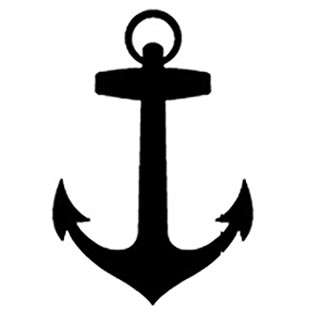 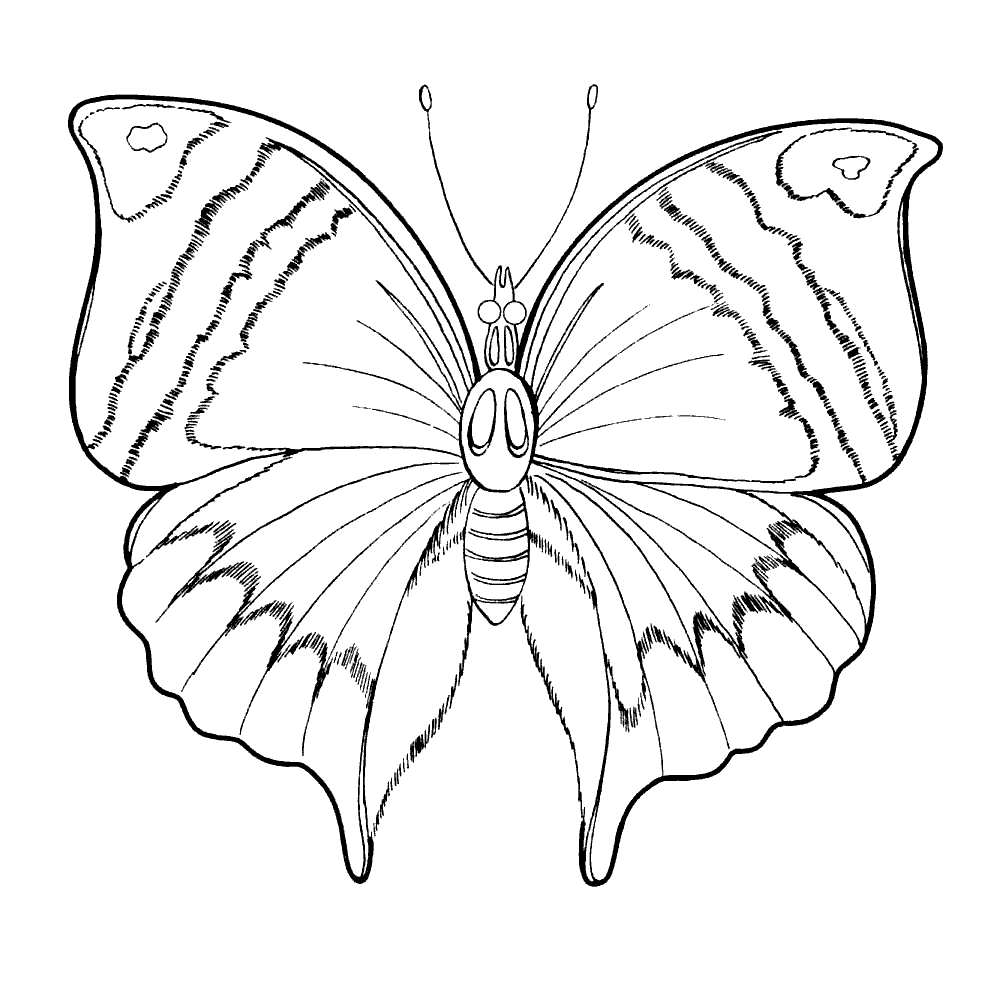 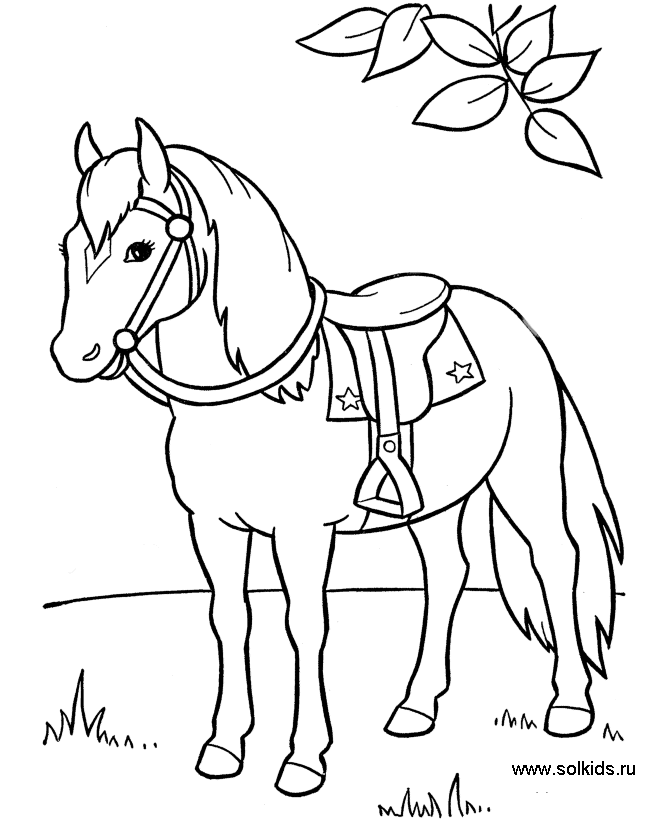 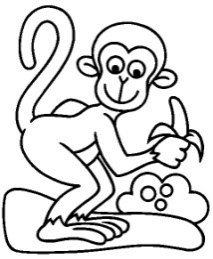 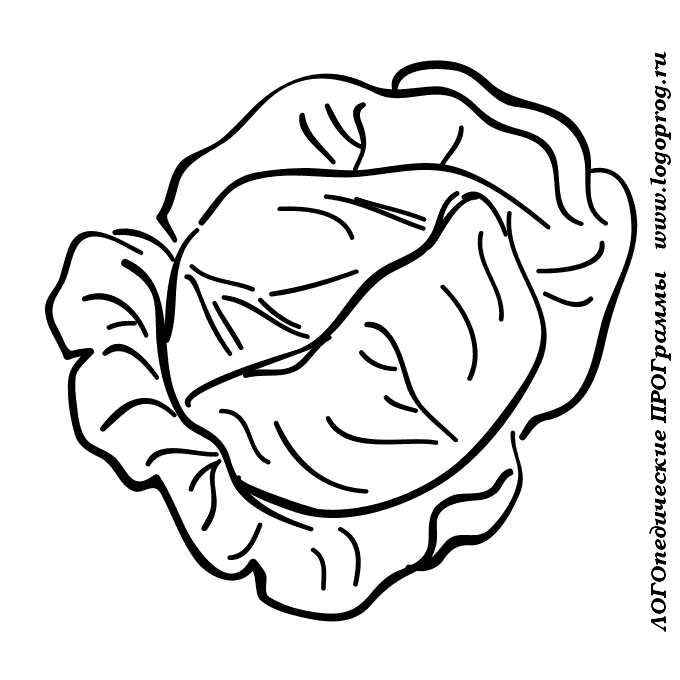 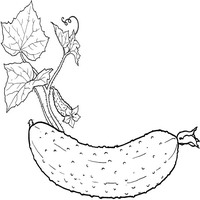 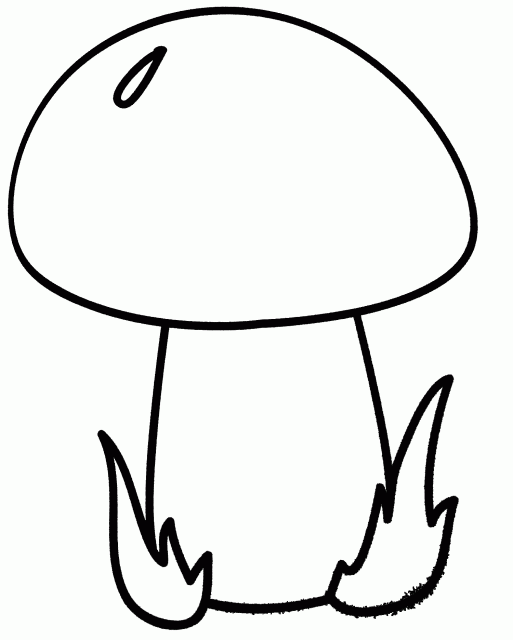 ыригб№КритерииКол-во баллов Результат 1Правильно определили название животного по схеме0-11Правильно наклеили ежа в центре листа0-12Правильно составили слово «яблоко»  по картинкам0-12Правильно наклеили яблоко (лист вправо)0-13Правильно решили «пример», составив слово0-13Правильно наклеили ёлку (левый нижний угол)0-14Правильно составили слово «грибы»0-14Правильно наклеили грибы (справа от ежа)0-15Нашли предмет на букву «с»0-15Правильно наклеили солнце (верхний правый угол)0-16Правильно отгадали предмет из сказки и правильно нарисовали его0-27Правильно ответили на вопросы по тексту0-4Всего балловКритерииКол-во балловПравильно составили имя космонавта0-1Правильно определили дату полета0-1Правильно определили название корабля0-1Правильно составили название космической станции0-1Правильно определили продолжительность полета0-1Правильно выбрали название праздника0-1Правильно записали название профессии0-1Правильно восстановили текст0-1-2Выбрали нужного размера прямоугольник0-1Правильно разрезали треугольник0-1Правильно расположили фигуры на листе0-1Правильно вырезали количество кружков 0-1Аккуратно приклеили все детали0-1Всего баллов14